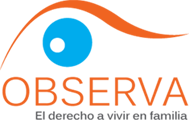 SISTEMA DE INDICADORES PARA MONITOREAR EL CUMPLIMIENTO DE LAS DIRECTRICES SOBRE LAS MODALIDADES ALTERNATIVAS DE CUIDADO DE LOS NIÑOS Y NIÑAS.ALDEAS INFANTILES SOS-CHILEOBSERVAEquipo: Paulina Fernández F.Jorge Martínez M.Pablo Pérez V. Alejandra Riveros G.  Alejandro Tsukame SSantiago, septiembre de 2016SISTEMA DE INDICADORES PARA MONITOREAR EL CUMPLIMIENTO DE LAS DIRECTRICES SOBRE LAS MODALIDADES ALTERNATIVAS DE CUIDADO DE LOS NIÑOS Y NIÑAS. PRESENTACIONEl presente texto es una iniciativa del área de Abogacía de Aldeas Infantiles SOS, que busca avanzar en la construcción de un sistema de indicadores para monitorear el cumplimiento de las Directrices sobre las Modalidades Alternativas de Cuidado de los Niños y Niñas de Naciones Unidas. El trabajo fue discutido y afinado por un grupo de profesionales, pertenecientes a Aldeas Infantiles SOS, Observa y Fundación Mi Casa. Su propósito es constituirse en una herramienta de seguimiento y monitoreo que proporcione información útil para medir el grado de cumplimiento de los derechos de los niños y niñas que se encuentran en el sistema de cuidados alternativos, especialmente su derecho a vivir y ser cuidados por una familia. El sistema de indicadores debe ser capaz de entregar información útil que permita tomar decisiones a mediano y largo plazo a los distintos responsables de la política social, pero también generar alertas que posibiliten tomar medidas en el corto plazo y actuar con rapidez.El objetivo de las Directrices de Cuidado Alternativo de las Naciones Unidas (2010), es promover el cuidado, la protección y el bienestar de niños y niñas privados del cuidado parental o en peligro de perderlo. Las directrices entregan orientaciones para las políticas y acciones del Estado, del gobierno, de la sociedad civil y de la comunidad. En este contexto, este trabajo busca traducir las directrices a un sistema de indicadores que permita monitorear su cumplimiento; permitir la medición periódica de los mismos; comparar el cumplimiento de los avances tanto de parte de la administración como de las organizaciones de la sociedad civil, y generar información útil para la toma de decisiones. Pero, ¿qué es un indicador? Un indicador se define por su capacidad de medir y dar cuenta de la presencia de un fenómeno que no puede ser observado directamente (un estado, una situación, un problema, una necesidad, etc.).  Entre los requisitos que deben cumplir, son importantes a lo menos tres: Deben ser válidos; es decir, deben medir lo que se desea medir y no otra cosa. Deben ser confiables, es decir, deben poder medirse en diferentes circunstancias y por distintas personas y arrojar los mismos resultados. Deben ser factibles, es decir, deben poder obtenerse y medirse sin incurrir en un costo mayor.Los indicadores propuestos corresponden a distintos niveles: a) Instrumentos, mecanismos y acciones del Estado central, gobiernos regionales y Municipios; b) Acciones, medios e iniciativas de organismos de la sociedad civil y de las comunidades; c) Acciones asociadas al proceso de intervención de los Programas y Centros; d) Procesos de trabajo compartidos entre el sector público y los organismos  de la sociedad civil, y e) Logros asociados al cumplimiento (resultados) de las directrices. En tal sentido, es un sistema que debe poder llegar de igual manera al profesional que trabaja en el nivel central del Estado como a los profesionales y técnicos de los organismos de la sociedad civil, que están en los procesos directos y cotidianos de intervención con niños, niñas y familias en terreno.  Este trabajo ha sido sometido a la evaluación de un taller de expertos realizado en el mes de enero del presente año, en el que participaron miembros de Observa, Aldeas Infantiles SOS y del Observatorio del Consejo Nacional de Infancia. Fue sometido también a una segunda revisión en el mes de julio en los programas del CLO zona sur y austral de Aldeas Infantiles SOS. A todos quienes contribuyeron a la mejora del estudio, muchas gracias. Se pone a disposición de los integrantes de Observa y del público en general, no como un producto definitivo sino como un trabajo en marcha respecto del cual son bienvenidas todas las indicaciones que nos quieran formular. Si desean aportar, les sugerimos que utilicen la matriz de evaluación de los indicadores que se encuentra al final del texto, que se encontrará también disponible en línea en la página de Observa (http://www.observaderechos.cl)  Muchas gracias.Secretaría Técnica de ObservaINTRODUCCIÓNLas Directrices sobre las modalidades alternativas de cuidado de los niños y niñas corresponden a una Resolución aprobada por la Asamblea General de las Naciones Unidas en el 64ª periodo de sesiones, en febrero del  2010. Su Objeto declarado es promover la Convención, en particular en lo relativo a la protección y al bienestar de niños y niñas privados del cuidado parental o en peligro de pérdida del mismo.Las directrices, siendo un instrumento concordado en Naciones Unidas no son vinculantes, a la manera que lo es la Convención de los Derechos el Niño. No obstante aquello, de todas maneras ellas buscan establecer pautas adecuadas de “orientación política y práctica” en las materias que trata. El alcance de las directrices es amplio, en la medida que pretende alentar y ayudar a los Gobiernos a asumir más plenamente sus responsabilidades y obligaciones, al mismo tiempo que aspira a entregar orientaciones para las políticas, decisiones y actividades tanto del sector público como privado.Las lecturas de las Directrices han establecido un cierto esquema interpretativo que parte de dos principios de base; el principio de necesidad y el principio de idoneidad. En los textos revisados, vemos expresado los anteriores principios por ejemplo, en el Manual “Avanzando en la implementación de las <Directrices sobre las modalidades alternativas de cuidado de los niños>, CELCIS, SSI, Aldeas Infantiles SOSO, UNICEF, Escocia, 2012. El esquema conceptual de base de dicho documento responde a lo siguiente:Desde ese esquema de base, se construyen 15 “Enfoques”, en tanto temas seleccionados porque “necesitaban de mayor explicación”. En la mayoría de dichos enfoques, se desarrolla una definición bajo la forma de “visión general” que precisa contenidos, de igual manera, se desprenden de esas definiciones lo que llaman “implicancias para la elaboración de políticas”, buscando  entregar insumos a la política pública y luego, se explicitan también distintas “practicas prometedoras”, las cuales en calidad de ejemplos, grafican las posibilidades reales de su implementación, dada las “buenas” prácticas vividas.En otro texto importante, el Informe “El derecho del niño y la niña a la Familia. UNICEF-CIDH –OEA, con apoyo de Aldeas SOS, de octubre 2013, encontramos otra lectura de la Directrices, desde ellas se construyen principios con algunos matices respecto de los anteriores, en ello incide la intencionalidad de corte más jurídico de dicho informe. Allí se explicita un desagregado mayor a nivel de principios, a saber:Excepcionalidad y temporalidadLegalidad y legitimidadNecesidad e idoneidadDiligencia excepcionalEspecialidad y profesionalizaciónAl igual que en el Manual del CELCIS, este informe busca explícitamente presentar “parámetros aplicables al cuidado alternativo”, recomendando de manera explícita el fortalecimiento de procesos de desinstitucionalización de niños y niñas y, el uso excepcional de la separación de la familia, entre otras recomendaciones.Otro texto revisado, vinculado a las Directrices (e incluso, en cierta forma, inspirador de las mismas dado que el primer borrador de las Directrices, fue propuesto por Brasil el año 2007) son las Orientaciones Técnicas de Brasil en la materia. Allí se realiza una desagregación y definición de siete principios en tanto orientaciones principales de las directrices, para el cuidado alternativo: Excepcionalidad del alejamiento de la convivencia familiar.Provisoriedad del alejamiento de la convivencia familiarPreservación y fortalecimiento de los vínculos familiares y comunitariosGarantía de acceso y respeto a la diversidad y no discriminaciónOferta de atención personalizada e individualizadaGarantía de liberta de credo y de religiónRespeto a la autonomía del NNAJAl tratarse de orientaciones técnicas para los servicios concretos, el texto desarrolla luego orientaciones metodológicas y relativas a la gestión de los mismos.Consignamos también la lectura de otros textos que resultan importantes para la construcción de estos indicadores, aunque no necesariamente vinculados directamente y en el mismo sentido que los anteriores, a las Directrices:Manual de la buena práctica para la atención residencial. Estándares de calidad para la atención a los niños y adolescentes en dispositivos residenciales. FAPMI, Ministerio del Trabajo y Asuntos Sociales, 2000, Madrid, España. Interesa de manera particular en este texto, el esfuerzo por aproximar a la temática los enfoque de calidad, de allí la definición de principios generales y operativos, el relevamiento de los procesos, la definición sobre exigencias y requisitos, las responsabilidades, la gestión y organización, la mirada sobre la mejora continua, entren algunos de los diversos aspectos tratados.Acceuil des fratries. Régine Scelle, colaboración de Clémence Dayan y Ingrid Picon, Universidad de Rouen y SOS Village d’enfant, 2006, Rouen, Francia. Es de interés  particular en este texto, la aproximación teórica y operativa a la realidad e intervención con hermanos/as en situación residencial, aportando protocolos y la mirada analítica de los profesionales de intervención directa.Manual: Intervención en situaciones de desprotección infantil. Servicio Especializado del Territorio Histórico de Biskaia, 2006, Bilbao, Comunidad Autónoma Vasca, España. En este valioso texto, encontramos en sus capítulos IX (acogida residencial) y X (acogida familiar) una mirada detallada que va desde la Filosofía que guía la acción, hasta las áreas de atención, sus procesos, la organización, los Flujos, la evaluación, etc.  todo ello, desde exigencias de altos estándares de calidad.Estándares de calidad en acogimiento residencial, EQUAR. Ministerio de Sanidad, servicios sociales e igualdad, 2012, Oviedo, España. Este texto construye nueve principios, establece los enfoques teóricos de base y a partir de cuatro categorías, despliega 20 estándares de calidad que buscan dar cuenta de recursos, infraestructura, procesos, gestión, coordinaciones, etc.Fortaleciendo los indicadores de protección de la primera infancia en Colombia. Dr. Philip Cook, Instituto Internacional para el Desarrollo y los Derechos del Niño- IICRD, 2013, Canadá. Si bien este texto no entra en la temática de acogida alternativa, realiza una interesante mirada sobre las Observaciones Generales siete y trece, relacionadas con la tipología de niveles de indicadores orientados desde las Naciones Unidas (estructura, procesos, resultados) y desplegando tres tipos de indicadores; resultado directo, Medición próxima y cambios en factores de riesgo, que posibilitan distinguir lo que es posible de medir de manera directa y aquello proximal, combinando a la vez lo cuantitativo con lo cualitativo.Documento de trabajo N°1: variables predictoras y modelos exitosos de reunificación familiar en niños institucionalizados. Esteban Gómez y Carolina Bascuñan, Area de Estudios de la Secretaría Ejecutiva del Consejo Nacional de Infancia, MINSEGPRES, agosto 2014, Santiago, Chile. Es particularmente interesante para el trabajo en curso lo que el texto llama “componentes que debiese considerar un modelo de reunificación informado por evidencia”, donde se construyen nueve componentes “nucleares” que se explican, en parte definen y entregan elementos que permiten la construcción de indicadores más concretos.Luego de esta panorámica, para el presente trabajo se ha buscado realizar una relectura exhaustiva de las Directrices, sintiéndonos en la libertad de interpretarla y de construir de la manera más cercana posible a su letra, la propuesta de indicadores. Nos ha parecido pertinente esta opción, en la medida que las Directrices son particularmente detalladas en algunos de los aspectos tratados, por tanto, sin llegar a estar elaboradas técnicamente a la manera de un estándar, sus indicaciones son lo suficientemente concretas como para facilitar la construcción de indicadores.LOS 8 PRINCIPIOS DE LAS DIRECTRICESLas Directrices establecen explícitamente 8 principios en el punto “II. Principios y orientaciones generales”, letra “A) El niño y la familia”:Siendo la familia el núcleo fundamental todos los esfuerzos deben encaminarse a lograr que el niño/a permanezca o vuelva a la guarda de la familiaNiños y jóvenes deben vivir en entornos donde se sientan apoyados, protegidos y cuidados. Donde se promueva todo su potencial.El Estado debe asumir como responsable cuando la familia no puede-abandona o, renuncia.Todas las decisiones que conciernen a las directrices, deben ser tomadas caso a caso, fundadas en Interés Superior del Niño, no discriminación y perspectiva de género, respetando el derecho del niño de ser oído.El Interés Superior de niño es el supremo criterio para la toma de cualquier medida y decisión.Los Estados deberían aplicar Políticas integrales de protección y bienestar.Los Estados deben velar por la adopción de medidas apropiadas y respetuosas de las particularidades culturales.Se debería poner particular atención en combatir todo tipo de discriminaciónMARCO CONCEPTUALLas directrices dedican una particular atención a los esfuerzos requeridos para evitar tener que llegar a la pérdida del cuidado parental. En tal sentido, aparece un importante foco puesto en la promoción y en la prevención, aspectos que no pueden quedar de lado en la construcción de los indicadores, es así que al considerar la existencia de niños y niñas que viven situaciones de riesgo de pérdida del cuidado parental, podemos visualizar en las directrices a modo de esquema general, lo siguiente:De igual manera, al considerar en las directrices a los niños y niñas privados del cuidado parental, visualizamos esquemáticamente lo que sigue:Mirado en su conjunto, los niños, niñas y adolescentes privados de cuidado parental, pasan a ocupar un lugar relevante en los contenidos concretos de las Directrices. Es allí justamente donde los contenidos se van concentrando y donde entran a ser más precisas sus recomendaciones, las acciones propuestas y las orientaciones.Lo anterior equivale a decir que las directrices están fuertemente orientadas a normar y orientar respecto del riesgo más directo de pérdida del cuidado y al quehacer frente a la perdida misma. De igual manera, corresponde relevar la conexión existente entre la reintegración a la propia familia y el trabajar en pro de la vida independiente, con la promoción y la prevención, generando una relación más sistémica, entre los ámbitos de los cuales dan cuenta las directrices. Lo anterior establece exigencias hacia las políticas públicas, en relación a la integralidad en los enfoques y en la acción misma.A estas alturas, desde la lectura de las directrices hemos llegado a estructurar 6 ámbitos que serán referencia directa para la construcción de indicadores. En la revisión del esquema anterior, nos ha parecido conveniente para el posterior diseño de los indicadores agrupar en un solo ámbito lo relativo a solución definitiva, reintegración y vida independiente. En el gráfico siguiente representamos en un esquema estos ámbitos y sus relaciones. El telón de fondo en círculo del gráfico representa las Directrices, englobando como un sistema a los ámbitos que hemos seleccionado. Relevamos 5 ámbitos en sus relaciones, con relaciones directas señaladas como línea continua y con relaciones de carácter más general (no por ello de menor importancia), con línea discontinua. En el gráfico se ha  considerado el ámbito “situaciones especiales” en una relación directa con el telón de fondo en círculo, porque consideramos que dichas situaciones cruzan a todos los ámbitos, pudiendo presentarse en cada uno de ellos, requiriendo por tanto allí de la atención específica que demande. 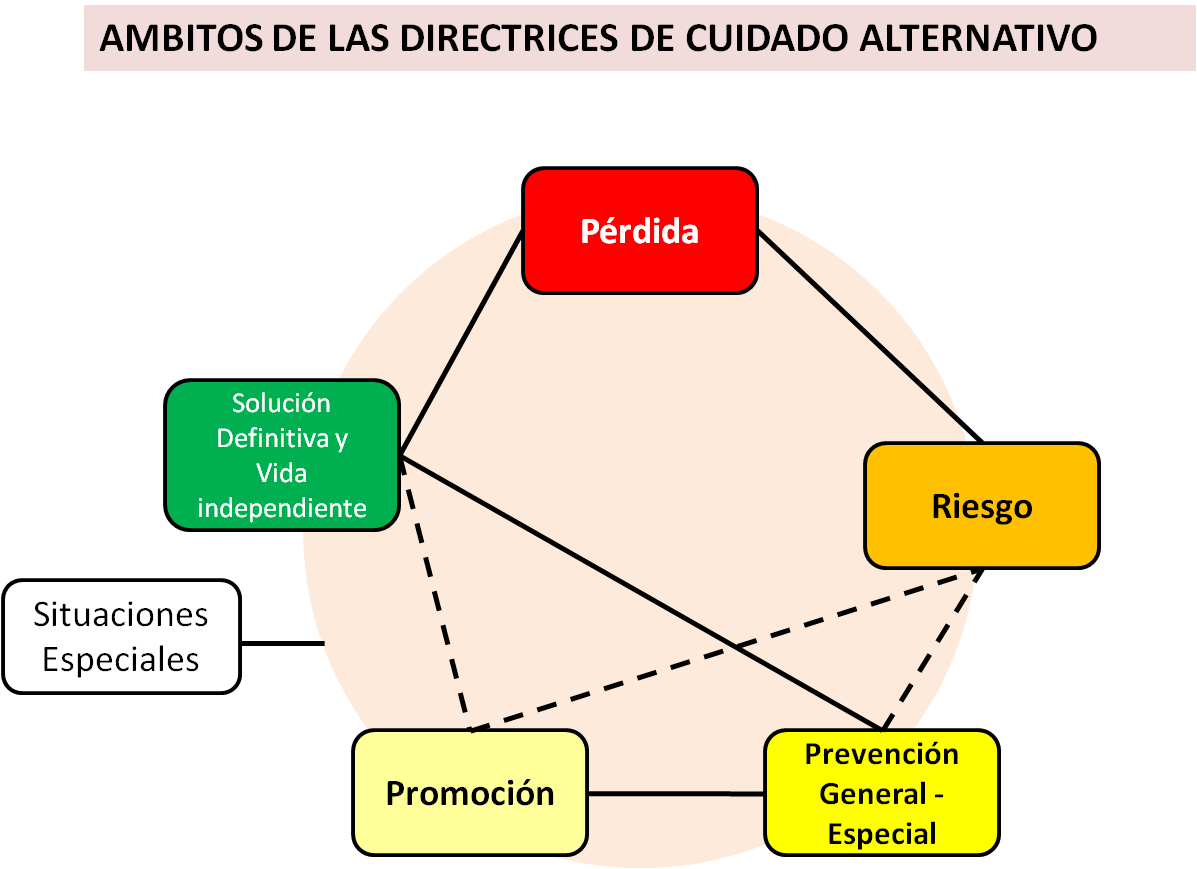 LOS AMBITOS SELECCIONADOSRespecto de los 6 ámbitos seleccionados se han establecido tres contenidos básicos, necesarios de establecer, para orientar la construcción de indicadores: una definición, una explicación sobre el foco de la misma y una explicación sobre la relevancia que tiene, cuando se la observa desde las directrices.Promoción del cuidado parentalLa definimos como: comunicar y persuadir sobre el sentido y méritos del cuidado parental en base a los estándares que promueve las directrices sobre las modalidades alternativas de cuidados de niños y niñas.Lo anterior implica que su foco está puesto en la disponibilidad, particularmente del Estado, para promover en la sociedad la persuasión respecto del valor que tiene para el desarrollo pleno de niños y niñas, el cuidado parental. Al mismo tiempo que promueve y facilita el acceso a los servicios básicos y a la protección social y genera políticas de carácter universales que favorecen a niños, niñas y familias. La relevancia de la promoción, desde las directrices se explica desde dos perspectivas, primero porque la realidad actual de las familias, requieren de una acción constante de orientaciones y fortalecimiento respecto de sus roles y de cómo ejercerlos, en pro del cuidado del niño/a, y en segundo lugar, porque la fragilidad de las condiciones económicas y sociales en que viven muchas familias, exigen promover políticas y servicios que las protejan a ellas y a sus hijos.Prevención de la separación de la familiaLa definimos como: Acciones y disposiciones tomadas desde el quehacer público y privado, buscando anticiparse  o paliar con celeridad situaciones que puedan conducir al riesgo de pérdida del cuidado parental.Desde tal definición su foco, frente a las situaciones de niños/as en riesgo de perder el cuidado parental, está puesto en la búsqueda de la anticipación y/o de la resolución, en pro del interés superior del niño, de una separación familiar innecesaria.La relevancia de la prevención está ligada a las mismas realidades de las familias antes expresadas, de allí la exigencia de una acción decidida y eficaz desde los Estados para prevenir el abandono, la renuncia de la guarda y la separación del niño o niña de su familia. Tal acción implica contar con antecedentes sobre las realidades de las familias, de niños y niñas, contar con política, programas e iniciativas que ayuden a resolver conflictos, que generen oportunidades, que generen servicios de apoyo, tratamiento e intervención (integrados y no intrusivos) y contar con políticas orientadas a la juventud para fortalecer en ellos capacidades que les permita enfrentar positivamente los desafíos de la vida cotidiana. Riesgo de pérdida del cuidado parentalLo definimos como las condiciones, hechos o situaciones de peligro, o amenaza directa o inminente de pérdida del cuidado parental, vividas por niños/as y adolescentes.En este ámbito el foco de la acción está en intervenir para desalentar la pérdida del cuidado o, contar con las condiciones adecuadas para tomar una decisión idónea, en función del interés superior del niño/a.La relevancia de este ámbito para las directrices, está dada por la posibilidad real de intervenir a tiempo, frente a una situación dada que amenaza directamente a un niño, niña, con la pérdida del cuidado parental o, frente a una situación donde los progenitores han expresado ya el deseo de renunciar a la guarda. En tal sentido, las directrices consideran de vital importancia ofrecer alternativas de asesoramiento y apoyos a las familias, contar con procesos de evaluación de cada caso, ofrecer opciones de diverso tipo y temporalidad, contar con un procedimiento claro, riguroso y fundamentado para la toma de decisiones, asegurar la participación efectiva de niños y niñas y familias, garantizar una acción planificada, entre las principales condiciones e iniciativas en las cuales el Estado tiene una responsabilidad central.Pérdida efectiva del cuidado parentalDefinimos la perdida efectiva del cuidado parental cuando niños y niñas, por diversas razones, no viven con el padre o la madre y no están bajo el cuidado de estos, cualquiera sean las circunstancias. Refiere también a niños y niñas que están fuera de su país de residencia habitual, no acompañados o separados de estos, cualquiera sean las circunstancias.En este ámbito el foco de la acción, considerado desde las directrices, apunta a garantizar al máximo de las posibilidades del sistema de atención, que el entorno de acogimiento definido sea idoneo y satisfaga plenamente las necesidades del niño.Este ámbito, es el que concentra la mayor cantida de orientaciones y recomendaciones de las Directrices, justamente porque la situación de niños y niñas separados del cuidado parental luego de una decisión de autoridad  competente, configura una realidad de alta vulnerabilidad que debe ser encarada con el máximo rigor y cuidado por parte del Estado y de todos/as los intervinientes. Lo anterio conduce a las directrices a configurar un nivel mayor de especificaciones, las cuales alcanzan a los procedimientos legales, al manejo transparente de la información, a las condiciones en materia de vínculo del niño/a con padres y miembros de las familias, a las exigencias para quienes gestionan la acogida y para el Estado, las agencias y centros, al nivel de profesionalización en la tarea, a las condiciones materiales de los lugares de acogida, a la formación del personal, a los sistema de control e inspección entre otros. Solución definitiva y vida Independiente.Reintegración a la propia familiaEste ámbito lo definimos como la restitución, satisfacción, o recomposición, planificada y participativa del derecho a vivir en familia, previniendo a la vez, de manera activa, un retorno a las modalidades alternativas.El foco, considerado desde las directrices, apunta a garantizar de manera efectiva una reintegración planificada, participativa y monitoreada, a la propia familia o, a garantizar de manera planificada, participativa y monitoreada cualquiera sea la solución definitiva tomada por autoridad competente.La relevancia para las directrices, descansa en la necesidad de garantizar al niño/a y adolescente, un lugar apropiado para vivir y desarrollarse plenamente. En tal sentido, se hace vital contar con evaluaciones rigurosas tanto de la situación del niño/a como de las familias en cuestión, tener capacidad para establecer acuerdos formales y monitorearlos, garantizar espacios de participación de niños y niñas, planificar los procesos necesarios, garantizar desde las agencias y centros los apoyos personalizados requeridos, así como los apoyos en las comunidades, en los sistemas educativos, en los servicios sociales, en la asistencia financiera, entre otros.Vida IndependienteDesde la lectura de las Directrices, definimos el ámbito vida independiente, como un proceso planificado, participativo y garantizado de reinserción social, de niños, niñas, cuando todas las otras alternativas no han sido posibles de lograr.En este ámbito el foco está dado por la necesidad de garantizar todas las condiciones que permitan al niño/a, en un proceso sistemático y participativo, alcanzar una reinserción social autónoma plena.Para las directrices, a relevancia de este ámbito  descansa en el hecho evidente que no en todos los casos es posible lograr que las alternativas de cuidado funcionen, de modo que, en consideración a circunstancias particulares y grado de madurez, se debería considerar el contar con políticas claras al respecto tanto en el Estado como en los organismos de la sociedad civil que trabajan el tema, se debería asegurar una acción planificada con el niño/a, garantizar los apoyos personalizados requeridos, así como los apoyos en las comunidades, en los sistemas educativos, en los servicios sociales, en la asistencia financiera, entre otros.Situaciones especialesSe ha definido el ámbito de “situaciones especiales”, en relación con aquellos niños/as y adolescentes que se encuentren en situación de acogimiento en un país diferente al suyo de origen, o que se encuentren en situación de emergencia por desastres, o en cualquier situación que mediante evaluación pueda ser considerada “especial”.En este ámbito el foco está centrado en reforzar todas las acciones de cuidado, las medidas y condiciones cuando se trata de niños y niñas que puedan ser considerados viviendo una “situación especial”.Las directrices relevan este ámbito explicitando algunas de las situaciones que pueden ser consideradas “especiales”: niños/as en otros países, emergencias. No obstante ello, en la realidad se producen diversas situaciones que, aunque afecten a pequeños grupos de niños o niñas, tienen un impacto muy profundo en sus vidas: niños/as que, por la distancia geográfica del centro  respecto de donde habita su familia, no logran mantener un contacto con la periodicidad requerida y van viendo en el tiempo cortarse los vínculos; niños/as que son egresados de centros residenciales, para ser transferidos a otras residencias en función de que el centro ajuste sus coberturas y/o que cumpla con las exigencias de ciertos estándares considerados de “calidad” por la agencia que financia (sin consideración por los vínculos que ha construido el niño, por su situación escolar, sus amistades, etc.); niños/as que son transferidos a otras regiones porque, el tribunal o la agencia respectiva detecto la existencia de algún familiar del niño/a en dicho lugar, familiar que no tiene vínculo alguno con el niño/a;  niños/as que son entregados en adopción y que luego son retornados por los padres adoptivos. La constante en la mayoría de estas otras “situaciones especiales” dicen relación con la nula consideración por la opinión del niño/a, predominando  criterios de gestión (por muy de calidad que se le considere), exigencias administrativas o financieras de quién financia, o una voluntad de los adultos que se sustenta en consideraciones formales.CRITERIOS PARA LA SELECCIÓN DE INDICADORESHemos considerado necesario recuperar los criterios que ya fueron establecidos en el Informe sobre “Indicadores para el cumplimiento de los instrumentos internacionales de DDHH”, del 22-23 junio 2006 (18ava reunión de Presidentes de tratados, Ginebra, Naciones Unidas), ellos establecen seis criterios ideales, respecto de los indicadores cuantitativos: Pertinentes, válidos, fiablesSimples, oportunos y pocos en númeroBasarse en informes objetivos (datos)ComparablesPosibilitar un cierto desglose: edad, sexo, grupo vulnerable…Y, … costo de oportunidad de la recopilación de la informaciónHemos considerado necesario también, organizar  los indicadores según una tipología ad hoc, en función de facilitar su aplicación según el actor involucrado, de modo que estos los hemos definido como siguen:Indicadores relativos al rol del Estado y los Municipios: refieren a la existencia de instrumentos, mecanismos, acciones, medios, correspondientes a la responsabilidad del Estado y de los Municipios, necesarios para facilitar la realización de lo orientado desde las Directrices.Indicadores relativos a la sociedad civil y las comunidades: expresan la existencia de acciones, medios e iniciativas correspondientes a la responsabilidad de organismos de la sociedad civil y de las comunidades, necesarios para facilitar la realización de lo orientado desde las Directrices.Indicadores relativos a la implementación en los programas y centros: refieren a las acciones, iniciativas e hitos que se asociados al proceso de intervención de los Programas y Centros, en pro del cumplimiento de las orientaciones de las directrices.Indicadores relativos a las articulaciones: relativos a los procesos de trabajo compartidos entre lo público y los organismos  de la sociedad civil, en función del cumplimiento de las orientaciones de las directrices al respecto.Indicadores de resultados: buscan reflejar logros y percepciones de logros, asociados al cumplimiento de las orientaciones de las directrices. ESTRUCTURA  DE INDICADORES PARA LAS DIRECTRICESDimensiones a considerar desde las Directrices: Políticas Públicas generales y focalizadas, impulsadas con fines de promoción del cuidado parental. Acciones y recursos coordinados y complementarios entre Estado y Sociedad Civil con fines promocionales del cuidado parental.Tipos e Indicadores: Relativos al rol del Estado y MunicipiosDe la Sociedad civil y comunidadesDe la Implementación en Programas y CentrosDe las ArticulacionesDe los ResultadosDimensiones a considerar desde las Directrices:Políticas generales y especializadas para abordar vulneraciones de derechos.Acción coordinada en las políticas generales y focalizadas.Acción complementaria Estado-Sociedad CivilParticipación de familias, niños/as  y comunidadesTrabajo sobre datos y utilización de los mismosTipos e Indicadores: Del rol del Estado y los MunicipiosDe la Sociedad Civil y comunidadesDe los Programas y CentrosDe las ArticulacionesDe los ResultadosDimensiones desde las Directrices:Variedad de oferta y opciones de emergenciaAsesorías parentalesEvaluación de cada caso por profesionales especializados.Sistema de toma de decisiones, relativas al riesgo de pérdida del cuidadoOrganización y formación de responsablesTipos e Indicadores:Relativos al rol del Estado y los MunicipiosDe la sociedad civil y las comunidadesDe los Programas o CentrosDe las articulacionesDe los resultadosDimensiones desde las Directrices:Sistema de toma de decisiones en perdida del cuidado familiar para determinar la mejor alternativa de cuidadoOrganización y formación de responsables de toma de decisiones.Personas o entidad designadaCondiciones generales para implementar acogimiento alternativo formalCondiciones exigidas a centros y agenciasCondiciones exigidas para acogimiento residencialSistema de monitoreo y controlTipos e Indicadores:Del rol del Estado y los MunicipiosDe la sociedad civil y las comunidadesDe los Programas o CentrosDe las articulacionesDe los resultadosDimensiones desde las Directrices:Políticas claras relativas a la vida independiente, hacia los centros y agencias.Acciones coordinadas entre sectores, para la vida independiente Formas de participación del niño/a en el procesoCondiciones favorables ofrecidas en las políticas y acciones públicasAcción concertada público-privada para ofrecer oportunidadesIndicadores:Relativo al rol del Estado y los MunicipiosDe la sociedad civil y las comunidadesDe los Programas y CentrosDe las articulacionesDe los resultadosDimensiones desde las Directrices:Condiciones particulares para niños/as en situaciones especiales Condiciones relativas a las situaciones de emergenciaCapacidad de evaluación del entornoIndicadores:Sobre rol del Estado y los MunicipiosSobre los centros y programasANEXO 1: Proceso de selección de indicadoresPAUTA PARA SELECCIÓN DE INDICADORESCRITERIOSFICHA DE AUTO APLICACIÓN PARA EVALUAR LA SITUACIÓN DE LOS INDICADORES Ámbito: ANEXO 2: Proceso de selección simplificado.PAUTA PARA SELECCIÓN DE INDICADORESInstrucciones: Ingrese el número del indicador que desea evaluar e indique con una cruz (x) en la plantilla si el indicador le parece:Válido; es decir, si le parece que mide lo que se desea medir y no otra cosa;Confiable; es decir, si al medir en diferentes circunstancias y por distintas personas, arroja el mismo resultado.Factible; es decir, está disponible o puede obtenerse y medirse sin incurrir en mayores costes.A continuación, indique si el indicador le parece seleccionable (Si); seleccionable con observaciones que apunten a su mejora (Si, con observaciones) o no le parece seleccionable (No).Este trabajo lo puede realizar solo o en equipo.Principio 1: De necesidadPrincipio 1: De necesidadPrincipio 2: De idoneidadPrincipio 2: De idoneidadReducir la necesidad del acogimiento alternativo formalDesalentar el recurso  al acogimiento alternativoGarantizar que los entornos de acogimiento formal satisfagan estándares mínimosGarantizar que el entorno de acogimiento satisfagan las necesidades del niñoPromociónPromociónPrevenciónPrevenciónPrevenciónRiesgo de pérdida del cuidadoRiesgo de pérdida del cuidadoPolíticas Públicas Universales de promoción del cuidado parental Políticas Públicas Universales de promoción del cuidado parental Políticas Públicas Universales e integrales de Prevención  y de Construcción de alternativas al AcogimientoPolíticas de Reducción de la necesidad del cuidado alternativoPolíticas de Reducción de la necesidad del cuidado alternativoIniciativas para desalentar el recurso del cuidado alternativo  Pérdida del cuidadoPérdida del cuidadoReintegración o solución definitivaReintegración o solución definitivaSituaciones especialesSituaciones especialesVida IndependienteEvaluar necesidad en lo específico de cada niñoDecisiòn Pertinente a cada niño/aDecisiòn Pertinente a cada niño/aEstándares mínimos garantizadosA la propia familiaA    una solución apropiada a cada niñoA    una solución apropiada a cada niñoA    una solución apropiada a cada niño1.Legislación ha incorporado la promoción del cuidado parentalDescripción:La legislación en infancia y adolescencia, está en proceso de ser modificada, lo que implica que debiese incorporar explícitamente la promoción del cuidado parental en su articulado. Esto permitiría fortalecer el trabajo con las familias, promoviendo nuevas prácticas.Fórmula:(Legislación que ha incorporado explícitamente la promoción del cuidado parental en su articulado / Total de Legislación existente en infancia y adolescencia) *100Verificador:La actual legislación en la materia (ley de Menores, Ley de Adopción…) y la nueva legislación en trámite.2.Existencia de política y acciones comprometidas en pro de la Promoción del cuidado parental elaborada e implementadaDescripción:Se ha planteado volver a contar con una Política Nacional y Plan de Acción para la Niñez en el país, lo que implica que la Promoción del cuidado parental debiese hacer parte importante. Sería relevante poder contar con una Política y Plan específico y con componente focalizado hacia sectores o grupos de familias más vulnerables.Fórmula:Política Nacional y Plan de Acción con componente, compromisos y metas enfocados en la Promoción del cuidado parental.Verificador:Política Nacional y Plan de Acción 2001-2010. Propuestas de nueva política nacional y plan de acción.3.N° de Metas comprometidas en Promoción del cuidado parental por Servicios y MinisteriosDescripción:Esto permitirá conocer los compromisos concretos que Servicios y Ministerios tienen en esta materia, al mismo tiempo que incentiva a desarrollar nuevas iniciativas. Sin metas establecidas es hoy por hoy, imposible que la temática logre desarrollo.Fórmula:(Nº total de metas comprometidas en Promoción del Cuidado Parental / Nº total de metas comprometidas por servicios y ministerios en protección de la infancia) *100 Verificador: Los Balances Anuales de Gestión Integral4.N° de Municipios con metas comprometidas en Promoción del Cuidado Parental.Descripción:Lo anterior permite acercarse al conocimiento más concreto de lo que se está efectivamente realizando a nivel de Comunas por parte de los Municipios. Al ser estos la institución más cercana a la vida cotidiana de la gente, es fundamenta asegurar el compromiso en esta materia con metas concretas.Fórmula:(Nº total de Municipios con metas específicas en Promoción del Cuidado Parental / Nº total de Municipios con metas establecidas en infancia y adolescencia) *100 Verificador:Cuenta Pública Anual de cada Municipio 5.% anual de Incremento  de recursos públicos, a nivel nacional, destinados a la promoción del cuidado parental Descripción:Se pretende poner en evidencia los recursos efectivamente destinados a la promoción del cuidado parental y constatar su movimiento en el tiempo, detectando la manera como se mueven las prioridades.Fórmula:(Monto anual de incremento de recursos a nivel nacional destinados a promoción del cuidado parental / Monto anual de incremento de recursos a nivel nacional destinados a protección de la infancia) *100Verificador:Ley de Presupuestos Anuales y Balances de Gestión Integral6.Tipos de datos relevados sistemáticamente por órganos públicos responsables, sobre vulnerabilidad parentalDescripción:Se busca conocer el tipo de datos que se releva en el país para detectar las brechas y requerimientos nuevos. Fórmula:Datos relevados sistemáticamente sobre vulnerabilidad parental / Datos relevados sistemáticamente sobre vulnerabilidad en general Verificador:Ver Base de Datos de SENAINFO de SENAME, Base de Datos de Tribunales de Familia, Base de datos de Chile Crece Contigo7.% de Municipios en el país con guías específicas de promoción del cuidado parental elaboradas Descripción:Siendo la difusión y la entrega de información un aspecto relevante en la promoción, se releva la elaboración de material bajo la forma de Guías promocionales, donde los Municipios comprometidos pueden llegar a diversos grupos de familias, incentivando en el cuidado parental.Fórmula:(Nº de Municipios con guías específicas en cuidado parental, elaboradas / Nº  de Municipios con guías promocionales de diverso orden) Verificador:Cuenta Pública Anual de cada Municipio8.%  Municipios que participan en campañas masivasDescripción:En campañas masivas de carácter promocional es fundamental el compromiso activo de las autoridades municipales, por el conocimiento del terreno, de los requerimientos y de las posibilidades de llegar a diversos grupos de familias, incentivando en ellas el cuidado parental.Fórmula:(Nº de Municipios que participan activa y formalmente en campañas masivas de promoción del cuidado parental/  Nº total de Municipios) *100Verificador:Cuenta Pública Anual de cada Municipio9.% de familias de la Comuna que accede a guías de promoción del cuidado parentalDescripción:La elaboración y distribución de guías promocionales deben llegar a los sectores más amplios de la población, siendo usadas tanto para informar como para sensibilizar y capacitar en la necesidad de promover el cuidado parental.Fórmula:(Nº total de familias que acceden a las guías de promoción del cuidado parental / Nº total de familias de la Comuna) *100Verificador:Base de datos de DIDECO u OPD.10.% de beneficiarios, cubiertas por los programas y centros con las guías de promoción del cuidado parentalDescripción:Se hace necesario conocer con mayor detalle el número de beneficiarios que acceden a la guías, sus edades, género, distribución en el territorio, detectando de esta manera las demandas, las que se pueden cruzar con otros antecedentes diagnósticos respecto de vulnerabilidades.Fórmula:(Nº total de beneficiarios de Programas y Centros, desagregando edades, género y localización, que han recibido las guías de promoción del cuidado parental/ Nº total de beneficiarios de Programas y Centros, desagregando edades, género y localización) *100 Verificador:Cuenta Pública Anual de cada Municipio, SENAINFO del SENAME, Base de datos de Chile Crece Contigo11.% Organizaciones comunitarias en cada Comuna incorporadas a las campañas anuales de cuidado parentalDescripción:En una temática como esta es relevante detectar las organizaciones comunitarias que participan en campañas, incentivando a través de ellas la incorporación de otras. Con ellas se pueden construir redes protectoras en barrios y comunas.Fórmula:(Nº de organizaciones comunitarias incorporadas en campañas anuales de cuidado parental/ Nº de organizaciones comunitarias reconocidas en la Comunas) *100 Verificador:DIDECO12.% Organismos de la sociedad civil incorporados a las campañas masivas de cuidado parental anuales. Descripción:Al igual que los organismos comunitarios, las ONG´s presentes en las Comunas, son un vehículo de amplificación de acciones impulsadas desde las políticas públicas. En tal sentido, su incorporación a las campañas es relevante. Lo es aún más si consideramos que muchas de las familias más vulnerables encuentran apoyo en estas instituciones, por ende su participación posibilita llegar directamente a usuarios que lo requieren. Fórmula:(Nº total de organismos de la sociedad civil incorporados en las campañas masivas de cuidado parental / Nº total de organismos de la sociedad civil trabajando en temas de infancia y familia en las comunas) *100 Verificador:Registro de ONG que se realiza al inscribir la personalidad jurídica. Catastros de OPD, Chile Crece Contigo u otra organización que lidere una Mesa de Infancia, en caso de que exista.13.% Programas y Centros que trabajan en infancia en las Comunas, adheridos y disponiendo de guías de promoción del cuidado parental en su trabajo cotidiano.Descripción:El trabajo con guías promocionales encuentra una población vulnerable en los niños, niñas y familias que participan en Programas de Protección y en Centros Residenciales, de allí la importancia de hacerlos parte de estas guías, posibilitando su uso con los usuarios de los mismos. El indicador permite observar la incorporación de estos programas y centros a esta temática.Fórmula:(Nº total de Programas y Centros adheridos a Campañas y que disponen de guías de promoción/ Nº total de Programas y Centros que trabajan en infancia en la Comuna) *100 Verificador:Bases de datos de los Organismos No Gubernamentales que adhieren a las Campañas14.% Centros y programas que trabajan en infancia y que participan en campañas masivas de cuidado parental anualesDescripción:Al igual que con las guías, los Centros y Programas que trabajan en infancia, son una población vulnerable que debe hacer parte de estas campañas, amplificando a través de ellos la iniciativa.Fórmula:(Nº total de Centros y Programas que participan en la campaña masiva de cuidado parental en el año/  Nº total de Centros y Programas que trabajan en infancia en el año) *100 Verificador:Bases de datos de los Organismos No Gubernamentales que adhieren a las Campañas15.% de Campañas masivas de educación en cuidado parental al año, realizadas y articuladas entre organismos públicos y sociedad civil para la promoción del cuidado parental.Descripción:La realización de una campaña masiva articula diversas iniciativas y voluntades en pos de un objetivo, en este caso la promoción del cuidado parental. En este caso particular interesa detectar aquellas campañas que son el resultado mancomunado de organismos públicos y organismos de la sociedad, dada la posibilidad de ampliación de los efectos que dicha alianza importa.Fórmula:(Nº total de campañas masivas de educación en promoción del cuidado parental realizadas a nivel nacional y articuladas entre organismos públicos y organismos de la sociedad civil /Nº total de campañas masivas de educación realizadas a nivel nacional y articuladas entre organismos públicos y organismos de la sociedad civil) *100 Verificador:Dificultad para obtenerlos16.Coberturas de campañas en cada región y comunaDescripción:Se hace necesario poder detectar, con la mayor precisión posible el número y tipos de personas a los que accede la campaña, considerando edades, género, localización, con el fin de identificarFórmula:Nº de participantes en campañas promocionales en cuidado parental en cada región y comuna Verificador:Dificultad para obtenerlos17.% de Hogares involucrados con las campañas.Descripción:Detectar el nivel de proximidad que tienen las campañas con los potenciales usuarios, es una cuestión clave, para poder detectar los efectos de las mismas, en tal sentido se requiere poder conocer además su localización y composición.Fórmula:(Nº total de hogares involucrados en la las campañas/ Nº de hogares en la comuna) *100Verificador:Dificultad para obtenerlos18. Percepción ciudadana en territorio intervenido respecto de la realidad del cuidado parental antes y después de las campañasDescripción:Dada la dificultad de poder medir más directamente resultados de la acción promocional, aparece como necesario rescatar percepciones desde la ciudadanía que habita el territorio donde las campañas masivas se han realizado, detectando sus opiniones por la vía de entrevistas, grupos focales u otros medios disponiblesFórmula:(Nº de ciudadanos/as que declaran su satisfacción con la campaña realizada / Nº Total de percepciones recuperadas) *100Verificador:No hay, requiere levantamiento de datos (encuestas, grupos de discusión, grupos focales, u otras)19.Percepción de los usuarios de Programas y Centros, sobre el material de promociónDescripción:Es también relevante recuperar la visión de los usuarios sobre el material promocional recibido, Fórmula:Nº de usuarios que manifiesta satisfacción con material de promoción / Nº Total de percepciones recuperadas) *100Verificador:No hay, requiere levantamiento de datos (encuestas, grupos de discusión, grupos focales, u otras)20.% de incremento de organizaciones de base, en actividades de promoción del cuidado parental, en 5 años.Descripción:Un antecedente que permite de manera indirecta detectar el nivel de penetración que tienen en las comunidades las acciones promocionales, dice relación con el nivel de actividad e incorporación que van adquiriendo las organizaciones sociales de base en estas iniciativas, recuperando desde ellas una cierta disposición de sectores más amplios de la población concernidaFórmula:(Nº de organizaciones de base que se incorporan cada año a iniciativas de promoción del cuidado parental/  Nº de organizaciones de base presentes en la comuna) *100 Verificador:No hay, requiere investigación al respecto21.Existencia de legislación que incorpora la prevención frente al riesgo de pérdida del cuidado parental. Descripción:En el marco del proceso de transformación es esperable que la prevención adquiera un rol mayor, siendo ello relevante para disminuir el riesgo de pérdida del cuidado. En tal sentido es necesario monitorear su avance en la legislación vigente y por venir.Fórmula:(Legislación que incorpora la prevención frente al riesgo de pérdida del cuidado parental / Total de legislación en materia de infancia y adolescencia) *100Verificador:La actual legislación en la materia (ley de Menores, Ley de Adopción…) y la nueva legislación en proceso de trámite.22.Existencia de política, acciones y compromisos en Prevención frente al riesgo de pérdida del cuidado parental con componente focalizado hacia sectores o grupos de familias vulnerables.Descripción:La política nacional y su plan de acción requiere precisar en sus componentes un foco puesto en los sectores y grupos de familias vulnerablesFórmula:Política Nacional y Plan de Acción cuentan con un componente, con compromisos y metas explícitas en Prevención frente al riesgo de pérdida. Verificador:Política Nacional y Plan de Acción 2001-2010. Propuestas de nueva política nacional y plan de acción.23.% de Ministerios y Servicios que adhieren e implementan componente de Prevención de la Política y Plan.Descripción:Se hace necesario monitorear el nivel de compromiso que van desarrollando los Ministerios y Servicios con responsabilidades en infancia y familia, en la temática de prevención del riesgo de pérdida del cuidado parental, buscando sensibilizar y ampliar los adheridos.Fórmula:(Nº de Ministerios y Servicios que adhieren e implementan Política y Plan/ Total de Servicios con responsabilidades en temáticas de infancia y familia) *100VerificadorBalance de Gestión Integral de cada Ministerio y Servicio24.Nº de actividades de capacitación en prevención del riesgo de pérdida del cuidado parental realizado en Ministerios y serviciosDescripción:La capacitación es una herramienta fundamental en prevención del riesgo de pérdida del cuidado parental, en tal sentido se debe poder conocer las actividades que cada ministerio, servicio y municipio realiza hacia su personal durante el año, buscando sensibilizar y mejorar los sistemas de atención.Fórmula:(Nº de Ministerios y Servicios que capacitan a su personal en prevención del riesgo de pérdida del cuidado parental/ Total de Ministerios y Servicios) *100Verificador:Balance de Gestión Integral de cada Ministerio y Servicio25.N° de Municipios que cuentan con diagnóstico relativos a las familias y a las situaciones de riesgos para niños  y niñasDescripción:El diagnóstico sobre la realidad de las familias en cada comuna, es una orientación relevante entregada por las Directrices como paso necesario, para desplegar iniciativas pertinentes de prevención, en tal sentido es clave poder monitorear el diseño e implementación de estos, con foco en los posibles riesgos de pérdida del cuidado parentalFórmula:(Nº de Municipios que cuentan con diagnósticos comunales de riesgo de pérdida del cuidado parental/ Total de Municipios que realizan diagnósticos sobre la realidad de la familia y la niñez) *100Verificador:Cuenta Pública Anual de cada Municipio 26.% de personal de ONG´s que trabajan con niñez, adolescencia y familias, capacitados en prevención del riesgo de pérdida durante el año. Descripción:La capacitación es una herramienta fundamental en prevención del riesgo de pérdida del cuidado parental, en tal sentido se debe poder conocer las actividades que cada organismo de la sociedad civil, trabajando con niñez y familias, realiza hacia su personal durante el año, buscando mejorar los sistemas de atención.Fórmula:(N° de personal de ONG´s que trabajan con niñez, adolescencia y familias, capacitados en prevención del riesgo de pérdida durante el año/ N° total de personal de ONG´s que trabajan con niñez, adolescencia y familias)*100Verificador:Programas de capacitación de ONG; evaluaciones anuales que realizan las ONG para SENAME u otro sistema público. 27.% de Programas y Centros que trabajan en prevención del cuidado parental en las comunas Descripción:Desde las Directrices se insiste en la necesidad de promover y reforzar capacidades y medios para apoyar a las familias, contando con servicios que orienten, apoyen, eduquen, etc. en pos de evitar la pérdida del cuidado parental, en tal sentido la generación de programas y centros que trabajan en prevención es una cuestión fundamental.Fórmula:(N° de programas y centros que trabajan en prevención del riesgo de pérdida del cuidado, durante el año, en cada Comuna del país/ N° total de programas y centros que trabajan, durante el año,  en infancia y familia en las comunas)*100Verificador:Base de datos de organismo central.28.Tardanza entre la recepción, en un programa o centro de prevención, de solicitud de apoyo, y la derivación a otra modalidad, cuando es considerada necesaria.Descripción:Con el fin de conocer el funcionamiento de los Programas y Centros de Prevención, es importante poder monitorear el comportamiento que estos tienen frente a la solicitud de apoyo de parte de las familias y la decisión que se toma, tratándose de una derivación hacia otros instrumentos o mecanismos, según situación del demandante.Fórmula:Tiempo promedio transcurrido entre la realización del procedimiento de recepción, ante demanda de un caso, y la decisión de derivación del mismo a programas o centros más idóneosVerificador:Bases de datos de Programas y Centros en terreno. Requiere de una medición centralizada.29.Tardanza entre la derivación desde un programa o centro de prevención, y la atención efectivamente recibida en otra modalidad, programa o centro de atención.Descripción:Con el fin de conocer el funcionamiento de los procesos de derivación hacia otros Programas y Centros distintos a los de Prevención, es importante poder monitorear el tiempo transcurrido entre la derivación realizada y la recepción efectiva en la instancia elegida para tales efectos.  Fórmula:Tiempo promedio transcurrido entre la realización de la  derivación de un programa o centro y la recepción en otro programa o centro más idóneo.Verificador:Bases de datos de Programas y Centros en terreno. Requiere de una medición centralizada.30.Tipos de informes utilizados en las decisiones sobre los casos en Programas de Prevención y en la derivación hacia otras modalidades de atención.Descripción:La evaluación de cada caso, desde perspectivas y criterios claros e interdisciplinarios, donde además se recuperen las capacidades de niños, niñas y familias, es una orientación relevante entregada por las Directrices para asegurar un buen proceso de toma de decisiones. De allí la importancia de monitorear la elaboración de los informes utilizados en dicho proceso, como reflejo de una prevención atinada y rigurosa.Fórmula:Tipos de informes evaluativos utilizados en relación a las decisiones de acceso a programas de prevención, o derivación a otros programas o centros Verificador:Instrumentos de trabajo de Programas de Prevención. Requiere de un estudio específico, realizado por una instancia gubernamental.31.% de acciones complementarias, a nivel local, entre lo público y los organismos de la sociedad civil, en prevención del cuidado parentalDescripción:También la complementariedad público-privado, ha sido constantemente relevada en las Directrices. Esta complementariedad debe ser posible de ser observada y monitoreada a nivel local, potenciando las oportunidades y posibilidades para las familias, niños y niñas, de resolver antes de que el riesgo de pérdida del cuidado se vuelva inminente.Fórmula:N° de acciones complementarias en prevención del cuidado parental, a nivel local, entre los entes públicos  y los organismos de la sociedad civil/ N° total de acciones realizadas por los entes públicos.Verificador:Balance de Gestión Integral de cada Ministerio y Servicio, Cuenta Pública Anual de cada Municipio y Memorias Anuales de cada ONG32.Percepción de los usuarios respecto de la atención recibidaDescripción:En las Directrices la participación de familias, niños, niñas y comunidades está presente de manera constante de modo que, recuperar la percepción de estos (o de una muestra de ellos), en tanto usuarios de una atención recibida resulta completamente pertinente para formarse un juicio sobre los resultados obtenidos.Fórmula:(N° de usuarios que, habiendo ingresado a Programas o Centros de Prevención, evalúan como positiva o muy positiva la atención recibida/ N° total de usuarios que habiendo ingresado a Programas o Centros de Prevención, han evaluado la atención recibida) ¨100Verificador:Evaluaciones de satisfacción en Programas y Centros33.Disminución  general de los tiempos entre recepción de solicitud, derivación y atención en prevención en el sistemaDescripción:Cuando se habla de prevención desde las Directrices se entiende que estamos a un escenario donde de lo público y también desde lo privado, se implementan acciones que buscan anticiparse o paliar en el menor tiempo posible, el riesgo de pérdida del cuidado parental. En tal sentido, poder medir los tiempos que se toman los Programas en sus procesos entre la recepción y la atención efectiva, devienen vitales.Fórmula:Promedio de tiempo transcurrido entre la recepción de una solicitud y la atención en los programas de prevención, o en otro luego de derivación. Verificador:Datos de bases de Programas y Centros34.%  de casos de conflicto intrafamiliar resueltos positivamente por la acción preventivaDescripción:La preocupación constante por apoyar a las familias en su rol, y de manera particular por ayudar en la resolución de sus conflictos está fuertemente presente en las Directrices. Desde allí la preocupación por facilitar procesos cuando se enfrentan conflictos intrafamiliares que impactan fuertemente en niños y niñas. Lograr acceder a tiempo a las familias, detectar esos conflictos y apoyarlas en su resolución adecuada, resultan procesos claves mirados desde la prevención de la pérdida del cuidado.Fórmula:(N° de casos de conflicto intrafamiliar, egresados con logro desde los Programas de prevención / N° total de casos de conflicto intrafamiliar ingresados en los Programas de Prevención)*100Verificador:Datos de bases de Programas y Centros. Observación relativa a la confiabilidad del indicador: Existen  situaciones en donde los egresos no resultan de cambios significativos en los usuarios, lo cual no implica que se vuelva a repetir la situación de vulneración.35.Legislación establece explícitamente las autoridades responsables, los procedimientos y las garantías efectivas en caso de riesgo inminente de pérdida del cuidado parentalDescripción:En el marco del proceso de transformación en curso la legislación, el Estado establece con claridad garantías efectivas para los procedimientos en función de disminuir el riesgo de pérdida del cuidado. En tal sentido es necesario monitorear su avance en la legislación vigente y por venir.Fórmula:(Legislación que incorpora procedimientos explícitos frente al riesgo de pérdida inminente del cuidado parental / Total de legislación en materia de infancia y adolescencia) *100Verificador:La actual legislación en la materia (ley de Menores, Ley de Adopción…) y la nueva legislación en trámite.36.Existencia de política y acciones frente al riesgo de pérdida inminente del cuidado parental con componente focalizado hacia sectores o grupos de familias vulnerables.Descripción:La política nacional y su plan de acción cuentan con un componente específico relativo al riesgo de pérdida inminente. En dicho componente se precisan acciones focalizadas en los sectores y grupos de familias más vulnerablesFórmula:Política Nacional y Plan de Acción con componente, compromisos y metas explícitas, frente al riesgo inminente de pérdida del cuidado parentalVerificador:Política Nacional y Plan de Acción 2001-2010. Propuestas de nueva política nacional y plan de acción.37.% de Familias en situación de riesgo de pérdida inminente del cuidado parental que reciben información personalizada en cada ComunaDescripción:Las Directrices enfatizan la importancia de informar a las familias, con la mayor celeridad, respecto de los procedimientos a seguir frente a una situación de pérdida inminente del cuidado parental. Fórmula:(Nº de familias en riesgo inminente de pérdida del cuidado que reciben información sobre el proceso a seguir y sus alternativas/ Nº total de familias en riesgo inminente de pérdida del cuidado) *100Verificador:Tribunales de Familia.Observación relativa a la confiabilidad y factibilidad del indicador: Si bien siempre se informa a las familias obre los procedimientos a seguir y las redes de apoyo que pueden utilizar, muchas veces esto depende más de las habilidades y capacidades de cada una de ellas. 38.Nº y tipo de alternativas, implementadas por organismos de la sociedad civil, basadas en el derecho a vivir en familia, ofertadas por el sistema general de atención a la infancia, en las comunas.Descripción:Un aspecto explicitado en diversos pasajes de las Directrices dice relación con la necesidad que las autoridades responsables, desplieguen una diversidad de posibilidades, para acoger a las familias y a niños y niñas, buscando despejar lo más rápidamente posible la situación.Fórmula:Nº de alternativa ofertadas desde el Estado o los Municipios, por vía directa o indirecta, a nivel de las Comunas, Regional o Nacional, que busca hacerse cargo del derecho a vivir en familia/ Nº total de oferta orientada a familias y a niños y niñas.Verificador:Balance de Gestión Integral de cada Ministerio y Servicio, Cuenta Pública Anual de cada Municipio y Memorias Anuales de cada ONG39.% de niños y niñas en situación de riesgo de pérdida inminente del cuidado parental.Descripción:Es fundamental la recopilación sistemática de datos relativos al riesgo de pérdida inminente del cuidado, así como su uso efectivo en pos de prevenir o mitigar las situaciones producidas.Fórmula:Nº de niños y niñas en riesgo inminente de pérdida del cuidado/ Nº total de niños o niñas que llegan a programas o centros preventivosVerificador:Tribunales de Familia, datos de Programas y Centros.40.Evaluaciones realizadas a cada caso, donde la realidad del vínculo familiar es claveDescripción:Las Directrices son insistentes en la necesidad de evaluaciones rigurosas, caso a caso, fundada en criterios sólidos, que consultan con todos los interesados y que permiten una toma de decisiones calificadas. En esta situación, cuando se enfrenta el riesgo inminente de pérdida del cuidado, esta evaluación con foco en el vínculo familiar es fundamental.Fórmula:Tipos de evaluaciones especializadas aplicada a cada caso de niño o niña y familias en riesgo inminente de pérdida del cuidado parentalVerificador:Tribunales de Familia, datos de Programas y Centros41.Tardanza entre la recepción, evaluación, y decisión de una solución permanente (en lo administrativo y/o lo judicial). Descripción:Frente a un riesgo inminente de pérdida del cuidado  parental, la oportunidad de todo el proceso desde la recepción hasta la decisión sobre una solución de carácter permanente, son vitales. En tal sentido la celeridad (unida a los fundamentos), podrá permitir paliar, desistir o encontrar una solución alternativa, que garantice los derechos de niños y niñas.Fórmula:Promedio de tiempo transcurrido entre la recepción de una solicitud y la decisión de una solución permanente (desde lo administrativo y/o lo judicial. Verificador:Tribunales de Familia, datos de Programas y Centros42.% de profesionales especializados en la evaluación de casosDescripción:Es una preocupación permanente de las Directrices, la necesidad que el trabajo con niños, niñas y familias en riesgo inminente de pérdida del cuidado parental, sea especializado y, de manera particular pone el énfasis en la especialización de la evaluación de estas situaciones, dotando de criterios sólidos a las decisiones que se tomen en cada uno de los casos.Fórmula:N° de profesionales especializados en  evaluación de casos en cada programa o centro / N° total de profesionales trabajando en cada programa o centro.Verificador:Memorias Institucionales, datos de Programas o Centros.Observación: En muchos países la evaluación requiere de procedimientos estandarizados, orientados y dirigidos por el Estado, con requisitos claros de formación universitaria. 43. Instrumentos y/o mecanismos de coordinación y emergencia entre servicios, para apoyarse mutuamente frente a familias en situación de riesgo inminente de pérdida del cuidado parental. Descripción:Las Directrices son particularmente insistentes en la necesidad de contar con políticas generales que apoyen a las familias, asegurando la coordinación adecuada para tales fines. En tal sentido, releva también la necesidad de medidas integrales de protección. Esta mirada de las Directrices exige la existencia efectiva de instrumentos y mecanismos de coordinación en los territorios que puedan hacer efectivas estas orientaciones.Fórmula:N° de instrumentos y/o mecanismos de coordinación intersectoriales, existentes en los territorios enfocados en apoyar a las familias en riesgo inminente de pérdida del cuidado parental/ N° total de instrumentos y/o mecanismos de coordinación intersectoriales existentes en los territorios para apoyar el trabajo con niños, niñas y familiasVerificador:Balances de Gestión Integral de Ministerios y Servicios involucrados44.% de progenitores que, luego del trabajo de intervención desisten (a nivel comunal, regional y nacional)Descripción:Una orientación de las Directrices es que, por medio del trabajo preventivo especializado hacia familias, se logre el desistimiento de las mismas, respecto de  la pérdida del cuidado, asumiendo sus responsabilidades parentales. Fórmula:(N° de progenitores que desisten de la pérdida del cuidado /N° total de progenitores que presentan solicitud de pérdida del cuidado)*100Verificador:Datos de Programas y Centros. Tribunales de Familia. 45.% de progenitores que, habiendo desistido, son monitoreados para asegurar el cumplimiento de sus responsabilidades. Descripción:Una orientación de las Directrices es que, por medio del trabajo preventivo especializado hacia familias, se logre el desistimiento de las mismas, respecto de  la pérdida del cuidado, asumiendo sus responsabilidades parentales.Fórmula:(N° de progenitores que habiendo desistido, siguen siendo monitoreados /N° total de progenitores que desisten de la solicitud de pérdida del cuidado)*100Verificador:Datos de Programas y Centros. Tribunales de Familia.Observación: La factibilidad de este indicador es dudosa. Al menos debiese estipularse un horizonte temporal para su medición.46.Nº de acogidas informales reconocidas y apoyadas en su responsabilidad, por la autoridad en las Comunas Descripción:El acogimiento informal es motivo de preocupación de las Directrices, es por ello que demanda a los Estados reconocer a estas y adoptar medidas adecuadas para ejercer tal tarea. En tal sentido conmina a los Estados a alentar a los acogedores informales a notificar su existencia para acceder a los servicios requeridos. De esta manera, la detección de las  mismas y la recepción de apoyo, es un indicador importante del cumplimiento de las DirectricesFórmula:N° de acogidas informales que son formalmente reconocidas y apoyadas/ N° de acogidas informales que notifican su existencia a las autoridadesVerificador:Tribunales de Familia, Cuenta Anual de cada Municipio, Datos de Programas y Centros. 47.Existencia de legislación general o específica que incorpora las orientaciones y definiciones, relativos a la pérdida del cuidado parental de las Directrices. Descripción:En el marco del proceso de transformación en curso de la legislación actual, el Ejecutivo y el Parlamento han incorporado los contenidos de las Directrices sobre la pérdida del cuidado parental, dotando de orientaciones y normas claras para todo el sistema de atención.Fórmula:(Legislación que incorpora Directrices relativas a la pérdida del cuidado parental / Total de legislación en materia de infancia y adolescencia) *100Verificador:La actual legislación en la materia (ley de Menores, Ley de Adopción…) y la nueva legislación en tramitación48.Existencia de política y plan de acción relativa a la pérdida efectiva del cuidado parental Descripción:La Política Nacional y su Plan de Acción cuentan con un componente específico relativo a la pérdida del cuidado parental, haciéndose cargo de lo definido en la legislación.Fórmula:Componente específico sobre pérdida del cuidado parental, compromisos y metas en Política Nacional y en Plan de Acción. . Verificador:Política Nacional y Plan de Acción 2001-2010. Propuestas de nueva política nacional y plan de acción.49.Existencia de autoridad pública responsable formalmente del sistema de cuidado alternativo.Descripción:Las Directrices ponen un particular énfasis en la que los Estados deben establecer una activa cooperación entre todas las autoridades competentes, que deben ser integradas las cuestiones relativas al bienestar de niños y niñas, que el sistema de decisiones debe ser claro y, en definitiva que se debe contar con autoridad competente en la materia.Fórmula:Legislación explicita el  sistema de cuidado alternativo y define autoridades competentes con funciones y atribucionesVerificador:Legislación relativa a la protección de la infancia en el país50.Existencia de Registro Oficial de Entidades formalmente acreditadas, para ejercer la acogida alternativa (sean ellas públicas o privadas).Descripción:Las Directrices  son explicitas en la necesidad que las entidades que hagan parte del sistema deben estar debidamente habilitadas para ejercer su rol. Fórmula:Exigencias formales establecidas por el Estado, para hacer parte del Registro oficial de entidades pública o privadas a cargo de la acogida alternativa, Verificador:Legislación de protección y documentos oficiales que creen registro de entidades.51.Existencia de Registro Oficial de ingresos de niños y niñas al sistema considerando: nombre, sexo, causales, antecedentes familiares, responsables del cuidado del niño/a.Descripción:Las Directrices insisten en su articulado, en la necesidad de contar con información pertinente y fidedigna para la toma de decisiones en todas sus etapas, en tal sentido promueve la existencia de registros formales, que posibiliten el control y el conocimiento estadístico de los casos.Fórmula:Base única nacional del ingreso de niños y niñas al sistema de cuidados alternativos, generadaVerificador:Legislación de protección y documentos oficiales que creen Base Única Nacional de ingresos al sistema de cuidado alternativo.52.Estándares, para el acogimiento residencial (sean ellos centros públicos o privados), en línea con las Directrices de Cuidado Alternativo, elaborados y en aplicación.Descripción:Las Directrices explicitan la necesidad de contar con un documento que enuncie los derechos de niños y niñas en acogimiento alternativo, así como una declaración escrita de los fines y objetivos de los proveedores de servicios, y normas para la acogida o remisión de un niño en un entorno de acogimiento alternativo, por todo ello entendemos el acuerdo y establecimiento de Estándares para la acogida residencial pública o privada.Fórmula:Estándares de cuidado alternativo concordados e implementados por el Estado de Chile y rigiendo el sistema de cuidado alternativo desde los principios, las responsabilidades de las autoridades competentes, los procesos claves y las normas relativas a la gestión de los mismos, los recursos requeridos, los resultados esperados, la medición y análisis y retroalimentación del sistema, control sobre dicho sistema.Verificador:Legislación de protección y documentos oficiales que creen Estándares para el cuidado alternativo.53.Financiamiento adecuado del acogimiento residencial (sean ellos centros públicos o privados), en línea con las Directrices de Cuidado Alternativo, elaborados y en aplicación.Descripción:Las Directrices conminan a los Estados a establecer formas de financiamiento pertinentes a los objetivos buscados, no debiendo nunca tratarse de mecanismos que alienten de la forma que sea el acogimiento innecesario, o las largas permanencias. En tal sentido, los sistemas de subvenciones no son aconsejables.Fórmula:Mecanismo de financiamiento estable y acorde con los costos de la atención.Verificador:Presupuesto de la Nación, Balance de Gestión Integral de Ministerios y Servicios competentes en la materia. Leyes específicas (como Ley 20032)54.Alternativas de cuidado, basadas en la familia y la comunidad, ofertadas por el sistema.Descripción:La existencia de una oferta amplia y adecuada que permitan contar con opciones efectivas de acogimiento alternativo, donde se prioriza por las familias y las comunidades, es una orientación explicita de las Directrices al establecer las bases de la acogida.Fórmula:Nº y tipo de ofertas de cuidado alternativo existentes en el país, centradas en familias y comunidades/ Nº total de oferta de cuidados alternativos.Verificador:Oferta de Ministerios y Servicios orientadas al cuidado alternativo55.Existencia de autoridad pública que formal, e independientemente de quién dirige y gestiona la oferta, se hace cargo  de la supervisión, respecto de las Entidades Acreditadas (públicas o privadas) y respecto de la agencia estatal que gestiona la oferta.Descripción:En diversos artículos las Directrices llaman la atención sobre la necesidad de contar con un sistema de supervisión, en lo posible independiente, que permita la protección efectiva contra cualquier tipo de abuso al interior del sistema de cuidado alternativo, sea este público y/o privado. Este sistema debe velar también porque, a través de inspecciones periódicas, se observen las condiciones materiales, los RRHH, la capacitación, los reclamos de niños y niñas. De igual manera, se espera desde las Directrices, que este sea un mecanismo fácilmente accesible a niños, niñas, padres y responsables de los niños sin cuidado parentalFórmula:Órgano independiente de supervigilancia del sistema de cuidado alternativo, generado y con potestad legal para ejercer su rol.Verificador:Legislación de protección y documentos oficiales que creen Estándares para el cuidado alternativo. En este sentido es particularmente relevante el rol que debe jugar la institución de un Defensor de la Niñez.56.Difusión pública de instrumentos y procedimientos para la acogida desde cada centro de acogida.Descripción:La información entregada a la ciudadanía y en particular hacia las familias que, desde el campo de la prevención se detectan como vulnerables, es una orientación en la Directrices; de allí la necesidad de monitorear la capacidad de real de llegar a la ciudadanía desde cada centro de acogida alternativa.Fórmula:Nº y tipo de acciones de difusión pública realizadas en cada centro de acogida, hacia su propia comunidad/ Nº total de acciones realizadas en cada centro de acogida hacia su propia comunidad.Verificador:Memoria de Instituciones, Informes de cada Centro de acogida57.Percepción de comunidades existentes alrededor de centros residenciales, respecto del funcionamiento cotidiano del mismo.Descripción:En línea con lo anterior las acciones de difusión hacia las comunidades debe tener algún tipo de efecto en dichas comunidades, de allí la necesidad de poder monitorear lo que sucede con  ellas, respecto de la acción que realizan los centrosFórmula:(Nº de ciudadanos/as que declaran su satisfacción con el funcionamiento del centro de acogida / Nº Total de percepciones ciudadanas recuperadas al respecto) *100Verificador:No existe, requiere de levantamiento de datos (encuestas, grupos de discusión, grupos focales, u otras), es posible de realizar a nivel de cada centro o, de otros niveles tanto en lo público como lo privado.58.Nº Niños/as que habiendo sido considerados/as en “situación de riesgo” ingresan efectivamente a centros de atención de cuidado alternativo (residencias).Descripción:Un dato básico que debe ser relevado, es todo lo referido al ingreso al centro por parte de niños y niña, los cuales se supone, han realizado todo un proceso previo cuando se encontraban en riesgo inminente de pérdida del cuidado parental. En tal sentido se espera que la ficha de ingreso del niño/a recupere antecedentes claves particularmente de las posibles vulneraciones vividas.Fórmula:(Nº de niños/as efectivamente ingresados al centro / Nº total de niños/as que solicitaron ingreso al centro) *100Verificador:Ficha de ingreso de niño/a a cada centro de cuidado residencial59.Tipo de información evaluativa de cada caso que recibe el centro residencial, donde los tiempos de desvinculación de la familia son claves.Descripción:Se parte del supuesto, como lo expresan las Directrices, que todo niño/a (y su respectiva familia) que ingresa a un centro de cuidado alternativo luego de declararse, por autoridad competente, la pérdida del cuidado parental, ha recibido apoyos y ha vivido procesos de diagnósticos y de intervención, los cuales deben ser transferidos a los/as directivos del centro, en caso que así, no fuere estos deben hacer presente y consignar formalmente el hecho ante las autoridades competentes. La importancia de estos antecedentes es que dicho material debe orientar las decisiones de planificación desde el momento del ingreso al centro, con el fin de evitar toda perturbación indebidaFórmula:Set de información recibida por el centro, al momento del ingreso del niño/a, donde la relación con la familia es un antecedente claveVerificador:Documento formal de autoridad competente para la toma de decisión. Protocolo de Ingreso de Niños/as a centro de cuidado residencial, Informes de centros60.Existencia de instrumentos y procedimientos en cada centro de acogida desde los cuales se implementan los estándares establecidos para el sistema.Descripción:A nivel de cambios estructurales, las Directrices esperan que cada Estado defina con claridad los Estándares del sistema de cuidado alternativo. Dichos Estándares debe estar traducidos y difundidos al interior del centro, transformados a su vez en instrumentos y procedimientos ampliamente conocidos por el  personal, por niños/as y por las familias con los cuales mantienen vínculos,Fórmula:(Nº de casos atendidos de acuerdo a instrumentos y procedimientos según estándar / Nº total de casos atendidos) *100 Verificador:Informes de cada centro y material técnico y de gestión. Informes de autoridades competentes. Existencia de protocolos y manuales de funcionamiento en los centros y programas.61.Relación de niño/a por “casa”. Descripción:Las Directrices son también enfáticas en la necesidad que las condiciones del centro se correspondan lo más posibles a condiciones de vida familiar,  en tal sentido promueven centros pequeños, entornos semejantes a una familia o en grupos reducidos, en tal sentido las “casas” o recintos más pequeños al interior del centro, buscan conformar tales condiciones.Fórmula:Nº de niño/as en el centro / Nº de casas , en cada centroVerificador:Ratio de niño/a por “casa” (resultado de la fórmula)62.Relación de niño/a por dormitorio.Descripción:En la misma línea de contar con condiciones de vida familiar, se hace necesario monitorear as condiciones de alojamiento, lo que implica observar las condiciones de los dormitorios y el número de niños/as que comparten en ellos.Fórmula:N° de NNAJ por cama y N° de NNAJ por dormitorioVerificador:Promedios de niño por cama y por dormitorio63.Relación de personal por niño/aDescripción:Un aspecto relevante para las Directrices, es la relación del personal con los niños/as. En tal sentido se promueve una atención personalizada y por tanto en número suficiente, incluso al punto de dar la oportunidad al niño/a de crear vínculos con un/a cuidador o cuidadora determinada. De igual manera su distribución en el entorno debe ser coherente con la necesidad de protección efectiva de niños/as.Fórmula:Nº total de personal de cada centro al año/ Nº total de niños/as en cada centro al año  Verificador:Informes de cada centro y material técnico de cada uno de ellos. Informes de autoridades competentes.Observación: La descripción da cuenta de la calidad de la vinculación y la fórmula y el nombre del indicador solo dan cuenta de un dato estadístico64.Tiempo de permanencia de niños/as en centros residenciales.Descripción:Desde las Directrices se concibe la permanencia de niños/as en centros de cuidado alternativo, como una acogida temporal para proceder a la reintegración familiar o para lograr una acogida estable en un entorno familiar alternativo. En tal sentido, las largas permanencias deben ser motivo de un monitoreo particular.Fórmula:(Nº de niños/as egresados en el año que han tenido largas permanencias / Nº total de niños/as egresados en el año) *100Verificador:Ficha de cada niño en el sistema y en centro residencial.Observación sobre necesidad de incorporar indicadores adicionales: Solo se mide la permanencia de los NNAJ que egresan del sistema, no así de aquellos que permanecen en el sistema.65.Nivel de calificación profesional de directivos de centros residencialesDescripción:Las Directrices asocian este rol a la responsabilidad que implica hacerse cargo de un niño o niña, incluyendo lo legal. Por lo mismo establece la necesidad que estas personas posean una buena reputación, conocimiento de los problemas de la niñez, aptitudes para trabaja con niños/as, contar con formación pertinente al respecto y con capacidad de adoptar decisiones imparciales e independientes que respondan al interés superior del niño/a. De igual manera, estas aptitudes se hacen extensivas a cualquier responsable de procesos de intervención con niños/as.Fórmula:Nº de directivos con formación profesional superior o formación universitaria/ Nº total de directivos de los centros residencialesVerificador:Proyecto del centro y exigencias establecidas respecto de los directivos de los centros.Observación sobre validez y confiabilidad del indicador: La fórmula debiera considerar la experiencia previa necesaria para trabajar con la niñez y otros criterios especificados en la descripción.66.Tasa de profesionales en el sistema residencial de cuidados alternativosDescripción:En la misma línea de lo anterior, se requiere monitorear la calificación del conjunto de los centros, contando con datos actualizados de cada uno de ellos, respecto del personal y su formación.Fórmula:Nº de personal calificado profesionalmente, en el centro / Nº total de personal del centroVerificador:Proyecto del Centro, Informes del Centro67.Contratos de trabajo en centros residencialesDescripción:Un aspecto orientado desde las Directrices es la necesidad de promover condiciones laborales adecuadas, incluidas las remuneraciones, que fomenten la motivación, satisfacción y estabilidad en el trabajo. En tal sentido, el tipo de contrato es un indicador clave a considerar.Fórmula:(Nº de personal según tipo de contrato /Nº total de personal del centro) *100Verificador:Informes de Centros. Contratos de Trabajos de Centros. Informes de autoridades competentes.68.% de rotación interna del personal en las instituciones que trabajan en acogida alternativa.Descripción:Un aspecto que, en relación al personal se hace necesario monitorear dice relación con la rotación al interior del centro o de la institución que cobija al centro. Esta rotación puede ser un factor positivo de innovación y aprendizaje en los centros e instituciones pero, al mismo tiempo puede significar tensiones no reconocidas, sanciones no admitidas como tal, e inestabilidad encubierta, todo lo cual atenta al buen desarrollo del trabajo del centro.Fórmula:(Nº de personal del centro que cambia de tarea voluntaria u obligatoriamente, al interior del centro o de la Institución que acoge el centro/ Nº de personal que trabaja en el centro)*100Verificador:Informes de Centros. Contratos de Trabajos de Centros. Evaluaciones de desempeño.69.% de rotación externa del personal en las instituciones que trabajan en acogida alternativa.Descripción:El otro aspecto a monitorear dice relación con la partida de personal fuera de la institución que cobija el centro, ya sea por decisión propia o por despido. La rotación externa del personal es una señal de alerta respecto del desarrollo del centro mismo, por ello requiere particular atención.Fórmula:(Nº de personal del centro que emigra por abandono voluntario o despido, durante el año/ Nº de personal que ingresa al centro durante el año)*100Verificador:Informes de Centros. Contratos de Trabajos de Centros. Evaluaciones de desempeño. 70.Tasa de ausentismo laboral en el año, en instituciones que trabajan en cuidado alternativo.Descripción:La ausencia injustificada al trabajo es una señal importante de tensiones o situaciones que pueden estar afectando el trabajo del centro y, por lo mismo, el tipo de atención que reciben niños/as en su interior. De allí la necesidad de monitorear periódicamente para establecer las rectificaciones necesarias.Fórmula:Nº de horas de ausentismo laboral, en el año, respecto del total de horas de trabajo anuales en el centro.Verificador:Informes de Centros. Contratos de Trabajos de Centros. Informes de autoridades competentes.71.% de permisos médicos en centros que trabajan en cuidado alternativo.Descripción:Otro factor necesario de monitorear dice relación con los permisos médicos. Es sabido que este tipo de tareas genera situaciones de tensión en el personal, lo que puede llegar a traducirse en altas tasas de permisos médicos. El monitoreo de esta situación debe permitir tomar acciones de apoyo hacia el personal con el fin de controlar y paliar el estrés ambiente.Fórmula:(Nº de personal de centros, con permisos médicos durante el año/ Nº total de personal de centros) *100Verificador:Informes de Centros. Contratos de Trabajos de Centros. Informes de autoridades competentes.72.% de personal de instituciones que trabajan en acogida alternativa que participan en procesos de capacitación en el añoDescripción:En línea con la preocupación por la calificación del personal, las Directrices son insistentes en señalar la importancia de la capacitación de todo el personal de los centros: capacitación en derechos del niño, en vulnerabilidades especiales, en cuestiones culturales, sociales, de género y religiosas, resolución de conflictos, en mediación, en comportamientos problemáticos. En particular el personal debiese estar preparado para las situaciones especiales como niños/as con discapacidades severas, VIH/SIDA, enfermedades crónicas. A la vez, que se promueve la capacitación continua del personal, se promueve desde las Directrices, el reconocimiento efectivo de este personal, para facilitar la aplicación de sus aprendizajes.Fórmula:(Nº de personal participando en el año en procesos de capacitación (vía centro u otros) en temáticas relativas al trabajo del centro/ Nº total de personal trabajando en el centro en un año) *100Verificador:Informes de Centros. Contratos de Trabajos de Centros. Informes de autoridades competentes.73.% de niños/as que mantienen contacto con sus familias, en el marco de una estrategia del centro con las familias.Descripción:Las Directrices son insistentes en la necesidad que cada centro cuente con políticas y estratégicas para el trabajo con las familias (o con familias alternativas), justamente en la búsqueda de una solución definitiva en familia para niños y niñas. En ese marco, se promueve la mantención de vínculos de carácter familiar.Fórmula:Nº niños/as que mantienen contacto con sus familias/ Nº total de niños/as acogidos en el centro *100Verificador:Informes de Centros. Informes de autoridades competentes.74.Contactos semanales con sus familias, de parte niños/as en centros residenciales.Descripción:En línea con lo anterior, una manera de monitorear la existencia de vínculos, es poder llevar registro de los contactos que niños/as tienen con ellos (o cualquier adulto significativo para ellos).Fórmula:Nº niños/as que tienen contactos semanales con sus familias/N° total de niños/as en acogimiento residencial.Verificador:Informes de Centros. Informes de autoridades competentes.Observación sobre indicador anterior y este: en indicador aparte, podría visibilizarse cuantos niños y niñas cuentan con un plan de trabajo orientado a la restitución del derecho a vivir en familia.75.% de niños y niñas que sufren accidentes en centros de acogida residencialDescripción:Una señal de posibles problemas al interior del centro es el nivel de accidentabilidad que sufren los niños/as. Ciertamente, esta es una posibilidad que existe en toda familia, no obstante, la separación del un niño/a de su familia de origen, la convivencia en grupo y determinadas condiciones del propio centro pueden hacer de esa probabilidad una cuestión más común que debe llamar la atención de los equipos tratantes, de sus directivos y de las autoridades competentes.Fórmula:Nº total de niños accidentados al interior del centro, en un año /Nº total de niños y niñas atendidos en el centro en un añoVerificador:Informes de Centros. Informes de autoridades competentes. Informes de centros de salud donde se atiende a los niños/as del Centro.76.Tasa de embarazo adolescente en centros residencialesDescripción:Entre las situaciones problemáticas actuales, donde se puede constatar un cierto tipo de trabajo de los equipos del centro, es en todo lo relativo a la sexualidad. En tal sentido, adecuadas políticas y estrategias de trabajo del centro en materia de prevención del embarazo adolescentes debe dar sus frutos en lo que a esa tasa refiere.Fórmula:Nº de niñas con embarazo adolescente en un año, y atendidas en el centro/ Nº total de niñas adolescentes atendidas en el centro en un año.Verificador:Informes de Centros. Informes de autoridades competentes. Informes de centros de salud donde se atiende a los niños/as del Centro.77.Tasa de consumo de tabaco, alcohol o drogas en niños/as en centros residencialesDescripción:Otra situación problemática que debe ser abordada con niños/as al interior de los centros es lo relativo al tabaco, alcohol y drogas. De igual manera, en estas materias se requiere políticas y estrategias preventivas que permitan enfrentar estos consumos.Fórmula:Nº de niños/as con consumo de tabaco, alcohol o drogas al interior del centro/ Nº total de niños y niñas atendidos en el centro.Verificador:Informes de Centros. Informes de autoridades competentes. Informes de centros de salud donde se atiende a los niños/as del Centro.78.N° de situaciones de maltrato detectadas al interior de cada centro residencial, diferenciando si corresponde a la acción de un adulto hacia niño/a o, a la acción de un niño/a, hacia otro niño/a.Descripción:Las Directrices son explicitas en prohibir al interior de los centros toda medida que, en función de establecer disciplina y control de comportamientos, conlleven malos tratos, tratos crueles y humillantes, incluidos aislamientos, violencia de cualquier tipo. En tal sentido exige a los Estados, adoptar todas las medidas necesarias para prevenir y, todas las medidas necesarias para punir estas prácticas al interior de los centros. Fórmula:(Nº de niños/as con situaciones de maltrato al interior del centro, en un año /Nº total de niños/as atendidos en el centro, en un año) *100 Verificador:Informes de Centros. Informes de autoridades competentes. Informes de centros de salud donde se atiende a los niños/as del Centro.Observación: Se podría desprender dos indicadores: uno que explicite el maltrato ejercido de adultos a niños, y otro que dé cuenta del maltrato entre niños.79.Provisión de servicios: salud, educación, formación, vivienda, recreación…Descripción:Los niños y niñas en acogida residencial tienen los mismos requerimientos que todo niño/a, en materia de salud, educación, recreación, formación, desarrollo personal, etc. lo que implica poder acceder a los mismos servicios  a los cuales por ley, todo niño y niña, debe tener derechos. Un niño/a en acogida residencial no pierde estos derechos y más bien debe poder contar con un sistema articulado que refuerza el sentido de los mismos, dada su particular vulnerabilidad.Fórmula:Nº de Niños/as ingresados al centro, que han recibido atención de algún servicio a requerimiento formal del centro, en el año/ Nº total de requerimientos tramitados formalmente por el centro, durante un año, respecto de cada niño/a ingresado al centroVerificador:Informes de Centros. Informes de autoridades competentes. Informes de servicios concernidos, donde se atiende a los niños/as del Centro.80.Nº de familias que declaran conformidad con la decisión tomada.Descripción:Que el sistema sea capaz de recuperar la opinión de las familias concernidas, es un aspecto constantemente destacado por las Directrices, tanto en el sentido de tener la posibilidad de no aceptar la decisión y  apelar, como de aceptarla y declarar su conformidad. En tal sentido es importante poder monitorear estas opiniones en cada centro.Fórmula:Nº de familias que declaran conformidad con decisión tomada/ Nº total de familias ingresadas al sistema y encuestadasVerificador:Informes de Centros. Informes de autoridades competentes. Encuestas a familias en los centros.81.Nº de niños/as que declaran conformidad con la decisión tomada.Descripción:Así como las Directrices promueven la participación de las familias, son insistentes en la necesidad de de oír a niños y niñas. En tal sentido se debe también monitorear la opinión de estos/as sobre las decisiones tomadas por las autoridades competentes. Fórmula:Nº de niños/as que declaran en encuesta, conformidad con decisión tomada/ Nº total de niños/as ingresados/as al sistema, encuestadasVerificador:Informes de Centros. Informes de autoridades competentes. Encuestas a niños y niñas en los centros.Observación: Para obtener la información que se busca, sería necesario elaborar un instrumento que facilite la recopilación de antecedentes, siendo necesaria su aplicación por parte de una entidad neutra (tipo ONG u otra) a fin de facilitar la participación de los niños/as y las familias de forma libre y espontánea.82.Percepción de confianza declarada por las familias y por niños/as respecto del funcionamiento de la autoridad administrativa o judicial, responsable de la decisiónDescripción:Este es un aspecto que dice relación con la sanidad y transparencia del sistema existente, en la medida que forjarse una opinión de confianza sobre el actuar de las autoridades que lo constituyen implica un nivel alto de conocimiento y de acceso de las familias, niños y niñas a las mismas. Implica también que se cuenta con información suficiente para forjarse un juicio al respecto.Fórmula:(Nº de niños/as y familias que declaran su confianza por el funcionamiento de la autoridad administrativa o judicial, responsable de la decisión / Nº Total de percepciones de niños/as y familias recuperadas al respecto) *100Verificador:No existe, requiere de levantamiento de datos (encuestas, grupos de discusión, grupos focales u otras), es posible de realizar a nivel de cada centro o, de otros niveles tanto en lo público como lo privado.83.Cambios en reclamos relativos a condiciones generales en centros residenciales de cuidado alternativo.Descripción:Para constatar los cambios que se van produciendo en los centros, es importante poder monitorear el comportamiento de los reclamos, sus contenidos y cambios en el tiempo. Lo anterior implica que los centros cuentan con el espacio necesario para realizar los reclamos, tanto de parte de las familias, como de los niños/as.Fórmula:Nº anual de reclamos reportados en cada centro, relativos a las condiciones generales del centro residencial, comparadas en un periodo de 5 últimos años. Verificador:Informes de Centros. Informes de autoridades competentes. Encuestas en los centros. Observación para mejorar el indicador: El indicador no mide los cambios en los tipos de reclamos, como se declara en la descripción y podría mejorarse o construir otro que revise el número de reclamos efectuados v/s las acciones efectuadas para remediar dichas condiciones.84.Disminución de faltas administrativas en los procedimientos (administrativos o judiciales) al año, relativas al cuidado alternativo.Descripción:Mirado desde el interior del funcionamiento del centro, monitorear las faltas administrativas es un buen indicador de cómo va evolucionando el centro mismo. Para ello, es necesario tomar una cierta distancia en el tiempo, en función de observar el comportamiento de las mismas.Fórmula:Nº anual de faltas administrativas en los procedimientos al interior de los centros, comparadas en un periodo de los  5 últimos años Verificador:Informes de Centros. Informes de autoridades competentes.85.Tasa de participación voluntaria de niños/as en actividades de los centros residenciales. Descripción:La participación de los niños y niñas es promovida en todas las Directrices, considerando que ello es no sólo un indicador de transparencia, sino sobre todo de efectividad de la labor realizada. En este caso, se trata de la participación voluntaria de niños/as, en función del mejoramiento del centro.Fórmula:Nº de niños y niñas participantes como voluntarios en actividades del centro en un año/ Nº total de niños y niñas atendidos/as en el centro en el año.Verificador:Informes de Centros. Informes de autoridades competentes.86.Residentes de los alrededores del Centro que apoyan voluntariamente el trabajo del centro.Descripción:Como se ha señalado anteriormente, las Directrices promueven la participación activa de las comunidades en la búsqueda de soluciones definitivas para niños/as, un indicador importante de la relación que establece el centro con su entorno dice relación con la voluntad que tienen los residentes de apoyar e incorporarse a algún tipo de actividad del centro durante el año.Fórmula:(Nº de residentes formalmente inscritos como voluntarios en el centro en el año/Nº total de voluntarios en el año)*100Verificador:Informes de Centros. Informes de autoridades competentes. Observación sobre confiabilidad del indicador: No todas las modalidades de cuidado alternativo cuentan con la colaboración de voluntarios. Por ello, esto no reflejaría el nivel de participación activa de las comunidades en la búsqueda de soluciones definitivas para niños y niñas. Además requeriría de la elaboración de instrumentos o instancias de participación colectiva que actualmente no existen a nivel local.87.Guardadores familiares asociados, en función del apoyo mutuo en el país.Descripción:La participación activa de los/as guardadores es promovido desde las Directrices como un camino de fortalecimiento de los centros y, de manera particular, como una posibilidad de recuperar para las políticas y estrategias la opinión, experiencia y buenas prácticas del personal. De esta manera su asociación en función de aportar, es un dato relevante. Fórmula:Nº de guardadores/as asociados en el país/Nº total de guardadores/as en el país.Verificador:Informes de Centros. Informes de autoridades competentes. Encuestas al personal.88.Existencia de componente específico para la vida independiente, en Política Nacional y Plan de Acción de Infancia.Descripción:La Política Nacional y su Plan de Acción cuentan con un componente específico relativo a la vida independiente.Fórmula:Componente específico sobre vida independiente con compromisos y metas en Política Nacional y en Plan de AcciónVerificador:Política Nacional y Plan de Acción 2001-2010. Propuestas de nueva política nacional y plan de acción.89.Nº de Servicios que adhieren e implementan Política y Plan para la vida independiente.Descripción:La incorporación de este componente en la Polìtica y el Plan no es garantía de implementación sino cuenta con el compromiso efectivo de cada uno de los servicios con responsabilidad en la materia. En tal sentido es clave monitorear el nivel de adherencia de estos a dicho componente.Fórmula:(Nº de servicios que adhieren a Componente sobre vida independiente / Nº total de servicios con responsabilidades en la materia) *100Verificador:Balances de Gestión Integral de cada Servicio y Ministerio con responsabilidad en la temática. 90.Nº de Municipios que adhieren e implementa Política y Plan para la vida independienteDescripción:Al igual que los Servicios y Ministerios, el rol de los Municipios es clave en poder apoyar las estrategias de trabajo para la vida independiente y reinserción social de niños y niñas en cuidados alternativos. Fórmula:(Nº de Municipios que adhieren a Componente sobre vida independiente / Nº total de Municipios del país) *100Verificador:Cuenta Anual de cada Municipio91.% de Municipios que cuentan con guías específicas de apoyo a jóvenes para la vida independienteDescripción:De igual manera, la difusión relativa la vida independiente, realizada por las instituciones más cercanas a los espacios de vida cotidiana de familias, y de niños y niñas, es importante para lograr apoyos en sectores más amplios de la población.Fórmula:(Nº de Municipios que cuentan y difunden guías de apoyo a jóvenes para la vida independiente / Nº total de Municipios del país) *100Verificador:Cuenta Anual de cada Municipio92.Oferta nacional en vivienda orientada para apoyar a jóvenes para la vida independienteDescripción:Junto a la formación y al trabajo, el otro campo relevante para asegurar procesos hacia la vida independiente es la vivienda. En tal sentido es necesario monitorear el comportamiento de la oferta de vivienda hacia esta población.Fórmula:(Nº de viviendas ofertadas y priorizadas en el año, para apoyar a jóvenes para la vida independiente / Nº total de viviendas ofertadas en el año) *100Verificador:Balance de Gestión Integral del Ministerio de Vivienda93.N° de empresas que apoyan los procesos para la vida independienteDescripción:Dado el peso de la empresa privada en el total de la oferta de trabajo en nuestro país, ella es relevante para encontrar vías de solución a las necesidades laborales de jóvenes en cuidados alternativos que optan por una estrategia hacia la vida independiente.Fórmula:(Nº y tipo de empresas que ofertan trabajos orientados hacia jóvenes para la vida independiente / Nº y tipo de ofertas de trabajo orientados al total de jóvenes del país) *100Verificador:Sin datos94.N° de instituciones de formación y capacitación que apoyan los procesos para la vida independienteDescripción:El otro aspecto relevante para hacer de las estrategias para la vida independiente una realidad, es la formación y capacitación, en tal sentido es necesario monitorear el comportamiento de la oferta pública y privada al respecto.Fórmula:(Nº de instituciones de formación y capacitación (incluida universidades) que ofertan espacios para apoyar a jóvenes en sus procesos hacia la vida independiente/ Nº de instituciones que oferta alternativas educativas a los/as jóvenes del país) *100Verificador:Informes de cuentas anuales del Ministerio de Educación. Cuentas Anuales de Universidades.Observación sobre viabilidad del indicador: Puede no estar disponible la información desglosada 95.Nº de organizaciones comunitarias que apoyan procesos para la vida independienteDescripción:Es esperable desde las Directrices, el apoyo de los entornos comunitarios a la reinserción de los jóvenes y a su desarrollo en un proyecto para la vida independiente. En tal sentido es necesario monitorear a las organizaciones comunitarias que manifiestan un apoyo efectivo a estos procesos.Fórmula:(Nº de organizaciones comunitarias que apoyan procesos para la vida independiente / Nº de organizaciones comunitarias en el entorno en que se desenvuelven los centros) *100Verificador:Informes de los centros. Cuentas Anuales de los Municipios. Informes de las Uniones Comunales.96.Adolescentes con opción de “vida independiente”. Descripción:La opción de vida independiente requiere la participación activa de los niños y niñas, y requiere de parte del centro fijarse sistemáticamente como objetivo la preparación del niño para asumir plenamente su independencia e integrarse en la comunidad.Fórmula:(Nº de adolescentes atendidos en los centros, que optan voluntariamente por un camino de “vida independiente”/ Nº total de adolescentes atendidos en los centros) *100Verificador:Informes de los centros, Informes de autoridades competentes y Encuestas a los adolescentes.97.% de adolescentes con “vida independiente” que cuentan con evaluación multidisciplinaria para fundamentar la decisiónDescripción:El proceso de trabajo para la vida independiente se debe preparar lo más pronto posible en el mismo entorno de la acogida. En tal sentido, la evaluación que incorpora la opinión y participación activa del adolescente en su proceso es fundamental. Por lo mismo, un enfoque multidisciplinario es relevante para la consistencia de la evaluación.Fórmula:(Nº de adolescentes que optan por la “vida independiente” desde una evaluación multidisciplinaria/ Nº total de adolescentes atendidos en los centros) *100Verificador:Informes de los centros, Informes de autoridades competentes y Encuestas a los adolescentes.Observación sobre la validez del indicador: En la actualidad, generalmente la evaluación la realiza la dupla psicosocial que dirige el proceso, integrando la opinión del propio adolescente. Para cumplir con el criterio de multidisciplinariedad, habría que integrar a equipos profesionales de las áreas de educación y salud. 98.Existencia de planes de vida independiente y reinserción social por cada caso.Descripción:En línea con lo anterior, el proceso para la vida independiente desde las Directrices, se espera que corresponda a una acción planificada en la actual se va proporcionando al adolescente los apoyos requeridos en formación, ingresos y asistencia financiera, prestaciones sociales y jurídicas, etc.Fórmula:(Nº de adolescentes que optando por la vida independiente realizan un proceso planificado y articulado/Nº total de adolescentes atendidos en los centros) *100Verificador:Informes de los centros, Informes de autoridades competentes y Encuestas a los adolescentes.99.Ratio de especialista por niño/a para el apoyo y seguimiento de estrategia para la vida independienteDescripción:Las Directrices son explicitas en señalar que, para facilitar este proceso, se debería asignar a cada niño/a, siempre que sea posible, un especialista que les facilite el proceso, todo esto con el tiempo suficiente, en todo caso, mucho antes que le corresponda abandonar el centro.Fórmula:Nº total de personal de cada centro, especializado para el apoyo y seguimiento de estrategia para la vida independiente, al año/ Nº total de niños/as en cada centro, que optan en el año , por la estrategia para la vida independienteVerificador:Informes de los centros, Informes de autoridades competentes y Encuestas a los adolescentes.Observación sobre validez y confiabilidad del indicador: En el escenario actual y en el horizonte a mediano plazo no se contempla acciones encaminadas a contar con especialistas en esta clase de acompañamiento. Tampoco se especifica qué tipo de formación tendrá este personal. 100.Actividades al año, articuladas entre Estado y sociedad civil, para apoyar a los adolescentes en su estrategia de vida independiente Descripción:Las Directrices son explícitas en señalar la necesidad que los entes públicos y privados ofrezcan oportunidades, faciliten condiciones y asistan financieramente a los adolescentes, con el fin de que logren el nivel de independencia deseado.Fórmula:(Nº de actividades de asistencia financiera, articuladas entre Estado y sociedad civil, para facilitar y apoyar la estrategia de vida independiente / Nº total de actividades articuladas entre Estado y Sociedad Civil para apoyar el trabajo de los centros) *100Verificador:Informes de los centros, Informes de autoridades competentes y Entrevistas a actores involucrados.101.Niños y niñas con estrategia de vida independiente y reinserción social logradaDescripción:Las Directrices orientan en el sentido de realizar el seguimiento sistemático de los adolescentes que egresan a la vida independiente, en función de evaluar su desempeño y, sobretodo, de darles los apoyos necesarios frente a los problemas. En tal sentido es importante monitorear y aprender de los procesos logrados por los jóvenes.Fórmula:(Nº de jóvenes con estrategia para la vida independiente logradas, en el año / Nº total de jóvenes incorporados, en el año, a estrategia para  la vida independiente) *100Verificador:Informes de los centros, Informes de autoridades competentes y Encuestas a los adolescentes.102.Existencia de estructuras institucionales que monitorean y gestionan las situaciones especialesDescripción:La existencia de estructuras institucionales, sustentadas legalmente, para monitorear y gestionar las situaciones especiales es un factor clave para detectarlas y tratarlas a tiempo, conteniendo y/o impidiendo las vulneraciones de derechos. De igual manera posibilita que el uso de cuidados alternativos sea acotado en los tiempos, en busca de soluciones definitivas.Fórmula:(Nº de estructuras institucionales que monitorean y gestionan las situaciones especiales/ Nº total de estructuras institucionales que trabajan con infancia y adolescencia) *100Verificador:Leyes de Protección, Política Nacional y Plan de Acción. 103.Existencia de estándares formalizados, sobre las situaciones especialesDescripción:Un aspecto relevante es poder contar con estándares para las situaciones especiales, desde los cuales se precisan principios, definiciones claves, procesos claves y exigencias de diverso tipo. Desde dicho estándares se pueden producir orientaciones y mecanismos que vayan precisando el trabajo sobre las situaciones especiales.Fórmula:El Estado de Chile dispone de Estándares concordados entre los actores involucrados para el trato adecuado y  pertinente de las “situaciones especiales” en el caso de niños y niñas en cuidados alternativos.Verificador:No hay104.Existencia de Política Pública, orientaciones y difusión de información a hacer llegar al acogimiento informalDescripción:Un aspecto tratado de manera especial por las Directrices es todo lo referido al acogimiento informal, respecto del cual se hace necesario una política activa, mucho trabajo de orientación y difusión y mucha articulación con los organismos de la sociedad civil y de las comunidades con el fin de conocer y apoyar dicho acogimiento.Fórmula:El estado de Chile dispone de Política y plan específico para trabajar el acogimiento informalVerificador:No hay105.Existencia de sistemas de monitoreo e información destinadas a conocer todo tipo de “situaciones especiales” de compleja detecciónDescripción:La existencia de estructuras institucionales y estándares, requiere dotarse de información necesaria, en tal sentido es vital con un sistema ad hoc o, conformar un espacio específico, dentro de los o del, sistema de información de cuidados alternativos, existenteFórmula:El Estado de Chile dispone de un sistema de información especializado destinada a conocer todo tipo de “situaciones especiales”.Verificador:No Hay106.Tipos de “situaciones especiales” en cada centro residencialDescripción:Un aspecto relevante es poder detectar las llamadas situaciones especiales en cada centro residencial, desde las orientaciones y estándares establecidos. En tal sentido, se plantea la necesidad de definir en cada centro una tipología de estas situaciones, como paso necesario para su abordaje de manera especializadaFórmula:Tipología de las “situaciones especiales” en cada centroVerificador:Informes de los Centros, Informes de autoridades competentes107.Niños/as en situaciones especialesDescripción:En el mismo sentido, es necesario poder determinar con precisión los niños y niñas que en cada centro entran en dicha definición, estableciendo las distinciones necesarias para su atención especializada.Fórmula:(Nº de niños/as considerados en situaciones  especiales en los centros/ Nº total de niños y niñas atendidos en los centros) *100Verificador:Informes de los Centros, Informes de autoridades competentes108.Profesionales asignados a situaciones especialesDescripción:Otro aspecto necesario, es la  asignación de recursos especializado para su tratamiento. Dentro de la orientación general hacia la especialización del trabajo de los centros, las situaciones especiales, adquieren una prioridad particular.Fórmula:(Nº de profesionales de los centros asignados a situaciones especiales / Nº total de profesionales de los centros ) *100Verificador:Informes de los Centros, Informes de autoridades competentes109.El niño/a en “situación especial” y el vínculo con miembros de su familiaDescripción:El vínculo con la familia, que ya resulta necesario de monitorear en el caso de cualquier niño/a atendido en un centro, adquiere particular relevancia tratándose de niños/as en situaciones especiales, de allí que debe ser relevado el dato en el trabajo de los centros y programas.Fórmula:Nº de contactos con miembros de su familia, en el caso de niños/as  en situaciones especiales, en el mes.Verificador:Informes de los Centros, Informes de autoridades competentes110.% de oferta especializada para niños/as en situaciones especialesDescripción:En el marco global de una oferta especializada hacia el trabajo de los centros, se hace necesario distinguir de manera particular el tipo de oferta que se orienta a las llamadas “situaciones especiales”, monitoreando su existencia.Fórmula:(Nº de oferta especializada para niños/as en situaciones especiales en los centros/Nº total de oferta para niños/as de los centros)*100Verificador:Informes de los Centros, Informes de autoridades competentesAMBITOSINDICADORES123456PuntajeMenos Relevante RelevanteMuy Relevante ¿Es el indicador suficientemente preciso para garantizar una medición? ¿Es el indicador comprensible para cualquier operador del sistema? ¿Los datos del indicador  son fáciles de obtener? ¿Es el indicador lo suficientemente claro y representativo para asegurar su comparabilidad? ¿Es el indicador lo suficientemente amplio para posibilitar desgloses en su interior? ¿Está el indicador disponible a un costo razonable (horas de trabajo)?OBSERVACIONESCALIFICACIÓNDEFINICIONES1No se encuentra, no existen acuerdos documentados al respecto. Se incumple de forma grave.2Se encuentran algunos elementos referidos al indicador pero, de manera parcial, fragmentada y sin visibilidad.3Está en fase de diseño documentado. O, está en los inicios de implementación (como piloto y otro similar). Hay un cumplimiento mínimo. Existen datos o documentación mínima, relativa al indicador.4Se constata un cumplimiento general satisfactorio, existe documentación y/o datos requeridos, los cuales están disponibles.5Cumplimiento totalmente satisfactorio, tanto en el diseño, aplicación e incluso en sus logros, con evaluaciones documentadas. Existen datos o documentación completa y de calidad, relativa al indicador.INDICADORES 12345PuntajeAUTOEVALUACION INDICADORES  (Sumar el puntaje total y dividirlo por el número de indicadores)AUTOEVALUACION DEL AMBITO EN SU CONJUNTO  (Sumar el puntaje total y dividirlo por el número total de indicadores)OBSERVACIONES SOBRE AUTOEVALUACIÓN DEL AMBITO CRITERIOCRITERIOCRITERIOELECCIONELECCIONELECCIONN° ValidoConfiableFactible Si SI, CON OBSERVACIONES: NO